SUPPLEMENTARY FILESSupplement 1. Search string	Supplement 2. Description of psychotherapiesTable was created by the authorsSupplement 3. Statistical analysis flow chart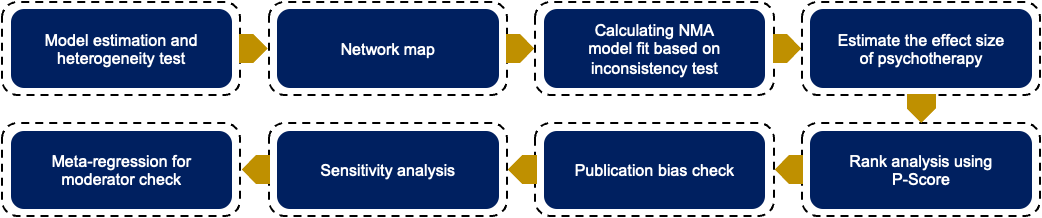 Statistical analysis was conducted according to flow chart above using frequentist approach for NMA by utilizing netmeta package in R version x64 4.0.2. Moderator and sensitivity analysis used Bayesian and frequentist approach of NMA using gemtc package. Figure was created by the authorsSupplement 4. Characteristics of included studies Abbreviation. Diagnostic criteria: Diagnostic and Statistical Manual for Mental Disorders (DSM) 3rd Version (DSM-III), 4th Version (DSM-IV), 4th edition Revision (DSM-IV-R), 4th Edition Text Revision (DSM-IV-TR), 5th Edition (DSM-5); Structured Interview for PTSD (SI-PTSD); Impact Event Scale (IES); Impact Event Scale-Revision (IES-R); Clinical Administered PTSD Scale (CAPS); Clinical Administered PTSD Scale 2nd edition (CAPS-2); PTSD symptoms scale (PSS); PTSD symptoms Scale Interview (PSS-I); Structural Clinical Interview for DSM-IV-TR patient edition (SCID-I/P); Structural Clinical Interview Diagnostic (SCID); The Children Impact of Event Scale 13 (CRIES-13); Kiddie schedule for affective disorders and schizophrenia, present and lifetime version (K-SADS-PL); The UCLA PTSD reaction index (PTSD-RI); Clinical Administered PTSD Scale for children and adolescents (CAPS-CA); Posttraumatic Diagnostic Scale (PDS); Harvard Trauma Questionnaire (HTQ); PTSD symptoms scale self-report (PSS-SR);  Child report of post-traumatic symptoms (CROPS); Parent Report of Post-traumatic Stress Symptoms (PROPS); Child PTSD Symptoms Scale (CPSS); Kiddie schedule for affective disorders and schizophrenia (K-SADS); Anxiety disorders interview schedule for DSM-IV (ADIS); Children’s PTSD inventory (CPTSDI); University of California Los Angeles PTSD (UCLA-PTSD); Clinical Administered PTSD Scale DSM-5 (CAPS-5); Diagnostic Interview schedule for children version 2.3 (DISC-2.3); The Anxiety Disorder Interview Schedule-for Children and Parent (ADIS-CP);Posttraumatic stress disorder checklist-civilian version (PCL-C); Mini international neuropsychiatric interview-PTSD subscale (MINI); Post-traumatic cognition inventory (PTCI); PTSD checklist stressor specific version (PCL-S); The diagnostic interview for children and adolescence (DICA); The Short Post-Traumatic Stress Disorder Rating Interview (SPRINT); Children responses to trauma inventory (CRTI); Therapy or treatment of intervention group (T1); Therapy or treatment of control group (T2/T3): Brief eclectic psychotherapy (BEP); Cognitive behaviour therapy (CBT); Cognitive processing therapy (CPT); Cognitive therapy (CT); Eye movement desensitization and reprocessing (EMDR); Narrative exposure therapy (NET); No treatment (NT); Present-centred therapy (PCT); Psychodynamic therapy (PDT); Prolonged exposure (PE); Therapy as usual (TAU); Not available (NA); and Follow up (FU). Table was created by the authors. The Traumatic Event Scale (TES); Hopkins symptom checklist-25 depression scale (HSC-D); Clinical assessment (CA).Supplement 5. References of the included studiesTable was created by the authorSupplement 6. Estimates of effect, certainty, and rank for psychotherapies effectiveness in depression symptom, anxiety symptom, and retention rate  Supplement 7. Publication bias funnel plot 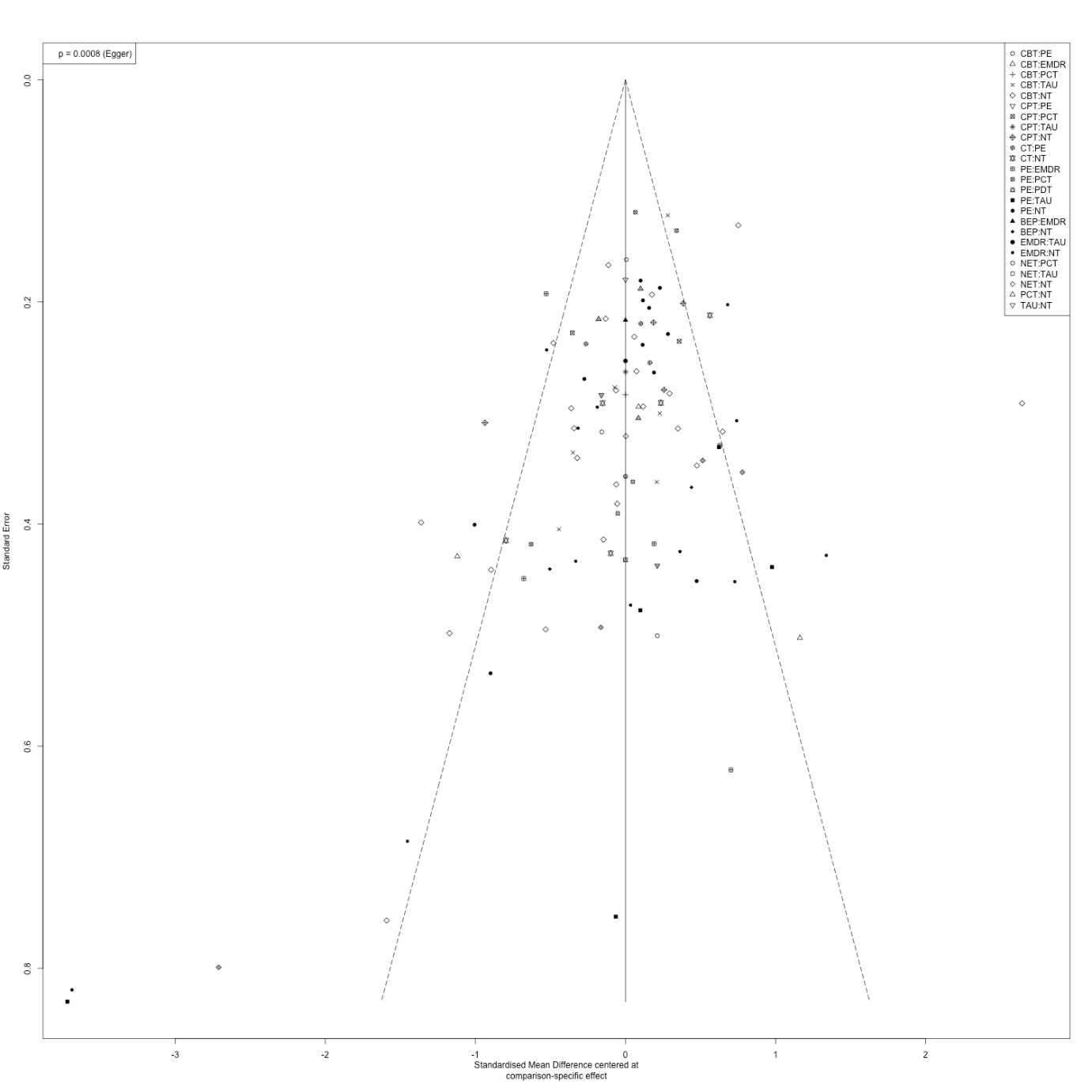 Note: Publication bias was checked using funnel command from netmeta package to produce the comparison-adjusted funnel plot based on order: CBT, CPT, CT, PE, BEP, EMDR, NET, PCT, PDT, TAU and NT. Egger test showed p=0.0008, Several studies found as outlier that might influence the final result of publication bias. Abbreviation: Cognitive therapy (CT); Cognitive processing therapy (CPT); Cognitive behaviour therapy (CBT); Eye movement desensitization and reprocessing (EMDR); Prolonged exposure (PE); Narrative exposure therapy (NET); Brief eclectic psychotherapy (BEP); Present-centred therapy (PCT); Psychodynamic therapy (PDT); Therapy as usual (TAU); and No treatment (NT). Figure was created by the author. DatabaseResultSearch stringCochrane library16612"cognitive behavior therapies" OR "cognitive behavioral therapy" OR "cognitive-behavioral therapies" OR "cognitive-behavioral therapy" OR "cognitive processing therapy" OR "trauma focused cognitive behavioral therapy" OR "trauma focused cognitive-behavioral therapy" OR "trauma focused cognitive behavioural therapy" OR "trauma focused cognitive-behavioural therapy" OR "trauma-focused cognitive behavioral therapy" in Title Abstract Keyword OR "prolonged exposure" OR "cognitive therapies" OR "cognitive therapy" OR "narrative exposure therapy" OR "eye movement desensitisation" OR "eye movement desensitization therapy" OR "eye movement desensitization" OR "brief electric psychotherapy" OR "patient centered therapy" OR psychodynamic therapy in Title Abstract Keyword AND "posttraumatic stress disorder" OR "posttraumatic stress disorders" OR "post traumatic stress disorder" OR "post traumatic stress disorders" OR "post-traumatic stress disorder" in Title Abstract Keyword AND "randomized clinical trial" OR "randomized control trial" OR "randomized controlled clinical trial" OR "randomized controlled studies" OR "randomized controlled study" OR "randomized controlled trial" OR "randomized prospective study" OR "randomized-controlled trial" OR "randomised clinical trial" OR "randomised clinical trials" OR "randomised control trials" OR "clinical trial" in Title Abstract Keyword - in Trials (Word variations have been searched)Embase345('cognitive behavioral therapy'/exp OR 'cognitive behavioral therapy' OR 'cognitive processing therapy':ti,ab,kw OR 'long term exposure':ti,ab,kw OR 'cognitive therapy':ti,ab,kw OR ('eye movement desensitization':ti,ab,kw AND reprocessing:ti,ab,kw) OR 'narrative exposure therapy':ti,ab,kw OR 'trauma focused cognitive behavioral therapy':ti,ab,kw OR 'brief electric psychotherapy':ti,ab,kw OR 'psychodynamic psychotherapy':ti,ab,kw OR 'patient centered therapy':ti,ab,kw) AND 'posttraumatic stress disorder':ti,ab,kw AND ([controlled clinical trial]/lim OR [randomized controlled trial]/lim)Medline-OVID824(eye movement desensitisation or eye movement desensitization therapy or eye movement desensitization or brief electric psychotherapy or patient centered therapy or psychodynamic therapy).mp. [mp=title, abstract, original title, name of substance word, subject heading word, floating sub-heading word, keyword heading word, organism supplementary concept word, protocol supplementary concept word, rare disease supplementary concept word, unique identifier, synonyms] OR (cognitive behavior therapies or cognitive behavioral therapy or cognitive-behavioral therapies or cognitive-behavioral therapy or cognitive processing therapy or trauma focused cognitive behavioral therapy or trauma focused cognitive-behavioral therapy or trauma focused cognitive behavioural therapy or trauma focused cognitive-behavioural therapy or trauma-focused cognitive behavioral therapy).mp. [mp=title, abstract, original title, name of substance word, subject heading word, floating sub-heading word, keyword heading word, organism supplementary concept word, protocol supplementary concept word, rare disease supplementary concept word, unique identifier, synonyms] OR (prolonged exposure or cognitive therapies or cognitive therapy or narrative exposure therapy).mp. [mp=title, abstract, original title, name of substance word, subject heading word, floating sub-heading word, keyword heading word, organism supplementary concept word, protocol supplementary concept word, rare disease supplementary concept word, unique identifier, synonyms] AND (posttraumatic stress disorder or posttraumatic stress disorders or post traumatic stress disorder or post traumatic stress disorders or post-traumatic stress disorder).mp. [mp=title, abstract, original title, name of substance word, subject heading word, floating sub-heading word, keyword heading word, organism supplementary concept word, protocol supplementary concept word, rare disease supplementary concept word, unique identifier, synonyms] AND (randomized clinical trial or randomized control trial or randomized controlled clinical trial or randomized controlled studies or randomized controlled study or randomized controlled trial or randomized prospective study or randomized-controlled trial or randomised clinical trial or randomised clinical trials or randomised control trials or clinical trial).mp. [mp=title, abstract, original title, name of substance word, subject heading word, floating sub-heading word, keyword heading word, organism supplementary concept word, protocol supplementary concept word, rare disease supplementary concept word, unique identifier, synonyms]PsychInfo238 "TI ( eye movement desensitization and reprocessing OR eye movement desensitization reprocessing OR EMDR ) OR TI ( cognitive behavior therapy OR cognitive behaviour therapy OR CBT ) OR TI ( cognitive processing therapy OR CPT ) OR TI ( cognitive therapy OR CT ) OR TI ( prolonged exposure OR prolonge exposure OR PE ) OR TI ( narrative exposure therapy OR NET ) OR TI ( brief eclectic psychotherapy OR BEP ) OR TI psychodynamic therapy OR TI ( present centered therapy OR present-centered therapy OR PCT ) AND TI ( posttraumatic stress disorder* OR post-traumatic stress disorder )Expanders - Apply equivalent subjectsNarrow by Methodology: - clinical trialNarrow by Subject: - prolonged exposure therapyNarrow by Subject: - exposure therapyNarrow by Subject: - cognitive processing therapyNarrow by Subject: - behavior therapyNarrow by Subject: - group psychotherapyNarrow by Subject: - mental healthNarrow by Subject: - clinical trialsNarrow by Subject: - posttraumatic stress disorderNarrow by Subject: - cognitive behavior therapyNarrow by Subject: - traumaNarrow by Subject: - psychotherapyNarrow by Subject: - cognitive therapyNarrow by Subject: - treatmentNarrow by Subject: - treatment effectiveness evaluationSearch modes - Find all my search termsPubMed911(((((((((((((((((((cognitive behavioral therapy[Title/Abstract]) OR (cognitive-behavioral therapy[Title/Abstract])) OR (cognitive processing therapy[Title/Abstract])) OR (trauma focused cognitive behavioral therapy[Title/Abstract])) OR (trauma focused cognitive-behavioral therapy[Title/Abstract])) OR (trauma focused cognitive behavioural therapy[Title/Abstract])) OR (trauma focused cognitive-behavioural therapy[Title/Abstract])) OR (trauma-focused cognitive behavioral therapy[Title/Abstract])) OR (prolonged exposure[Title/Abstract])) OR (cognitive therapy[Title/Abstract])) OR (narrative exposure therapy[Title/Abstract])) OR (eye movement desensitisation[Title/Abstract])) OR (eye movement desensitization therapy[Title/Abstract])) OR (eye movement desensitization[Title/Abstract])) OR (brief electric psychotherapy[Title/Abstract])) OR (patient centered therapy[Title/Abstract])) OR (psychodynamic therapy[Title/Abstract])) AND (posttraumatic stress disorder[Title/Abstract])) OR (post traumatic stress disorder[Title/Abstract])) OR (post-traumatic stress disorder[Title/Abstract])Scopus53( TITLE-ABS-KEY ( cognitive AND behavior AND therapies OR cognitive AND behavioral AND therapy OR cognitive-behavioral AND therapies OR cognitive-behavioral AND therapy OR cognitive AND processing AND therapy OR trauma AND focused AND cognitive AND behavioral AND therapy ) OR TITLE-ABS-KEY ( trauma AND focused AND cognitive-behavioral AND therapy OR trauma AND focused AND cognitive AND behavioural AND therapy OR trauma AND focused AND cognitive-behavioural AND therapy OR trauma-focused AND cognitive AND behavioral AND therapy ) OR TITLE-ABS-KEY ( prolonged AND exposure OR cognitive AND therapies OR cognitive AND therapy OR narrative AND exposure AND therapy ) OR TITLE-ABS-KEY ( eye AND movement AND desensitization OR eye AND movement AND desensitization AND therapy OR eye AND movement AND desensitization OR brief AND electric AND psychotherapy OR patient AND centered AND therapy OR psychodynamic AND therapy ) AND TITLE-ABS-KEY ( posttraumatic AND stress AND disorder OR posttraumatic AND stress AND disorders OR post AND traumatic AND stress AND disorder OR post AND traumatic AND stress AND disorders OR post-traumatic AND stress AND disorder ) AND TITLE-ABS-KEY ( randomized AND clinical AND trial OR randomized AND control AND trial OR randomized AND controlled AND clinical AND trial OR randomized AND controlled AND studies OR randomized AND controlled AND study OR randomized AND controlled AND trial OR randomized AND prospective AND study ) OR TITLE-ABS-KEY ( randomized-controlled AND trial OR randomized AND clinical AND trial OR randomized AND clinical AND trials OR randomized AND control AND trials OR clinical AND trial ) ) AND DOCTYPE ( ar )TherapyDescriptionBrief eclectic psychotherapy (BEP)Therapy is considered as Brief eclectic psychotherapy if using its specific terminology. It is combined CBT with psychodynamic relationship between patient and therapist.Cognitive behavioural therapy (CBT)Therapy is considered as Cognitive behavioural therapy if combine cognitive and behavioral aspects. It usually works by recognizing cognitive distortion followed by learning certain problem-solving skills as coping mechanism and change the associated behavior. Cognitive processing therapy (CPT)Therapy is considered as Cognitive processing therapy if using specific terminology. It can be start with psychoeducation then followed by cognitive and behavior aspects changing.Cognitive therapy (CT)Therapy is considered as Cognitive therapy if only consist of cognitive aspect. No behavior intervention includes in the treatment.Eye movement desensitization and reprocessing (EMDR)If patients received eye movement stimulation and desensitization, either using auditory, visual, tactile stimuli. Narrative exposure therapy (NET)An intervention where patients expose their trauma experience through chronological narrative. Present centered therapy (PCT)If an intervention used specific terminology where patients received psychoeducation and encouraging to use daily diary to record issues and problems throughout the week.Psychodynamic therapy (PDT)If patients received an intervention that facilitate self-reflection and self-examination, and the use of the relationship between therapist and patient to reduce the symptoms.Prolonged exposure (PE)Prolonged exposure is a specific type of cognitive behavioral therapy that teaches individuals to gradually approach trauma-related memories, feelings and situations (APA, 2020).Therapy is considered as Prolonged exposure therapy if patients received form of exposure (imaginal, in vivo and prolonged exposure) either face-to-face, virtual, or using other devices. It could be combined with psychoeducation or not.NoAuthor (year)Study CharacteristicsPTSD diagnostic criteriaParticipant characteristicTrauma characteristicsTreatments’ characteristicsOutcomes (assessment tools)Measurement time1Lindauer et al, 2005Country: NetherlandsRace, n (%): NISI-PTSD based on DSM-IVSample size, n: 24EG: 12CG: 12Age in years, M (SD): EG: 37.6 (10.2)CG: 40.3 (8.9)Female, n (%):EG: 7 (58.3)CG: 8 (66.7)Trauma index: MultipleTime since trauma, months (SD): EG: 32.4 (NI)CG: 73.2 (NI)Trauma background, n (%): IPV: 9 (75)Accident/disaster: 3 (25)EG: BEPFormat: IndividualFrequency: 16 sessionsDuration: 45-60 minutesDays of week: 1 x/weekTotal times:  16 hoursCG: NTPrimary outcome:PTSD symptom (SI-PTSD)Secondary outcomes:Loss of PTSD diagnosis (SI PTSD)Depression (HADS)Anxiety (HADS)
Retention rateBaselinePosttreatment2Nijdam et al, 2012Country: NetherlandsRace, n (%):Dutch: 73 (52.1)Moroccan: 9 (6.4)Surinamese: 18 (25.7)Turkish: 13 (9.3)Others: 27 (19.3)SI-PTSD based onDSM-IVSample size, n: 140EG: 70CG: 70Age in years, M (SD): EG: 37.3 (10.6)CG: 38.3 (12.2)Female, n (%):EG: 43 (61.4)CG: 36 (51.4)Trauma index: MixedTime since trauma, months (SD): EG: 31.5 (50.6)CG: 29.1 (62.0)Trauma background, n (%): Assaults: 90 (64.3)Accident/disaster: 36 (25.7)War-related: 7 (5.0)Other: 7 (5.0)EG: BEPFormat: IndividualFrequency: 3-6 sessionsDuration: 45-90 minutesDays of week: 1 x/weekTotal times:  2.25-9 hoursCG: EMDRFormat: IndividualFrequency: 8 sessionsDuration: 90 minutesDays of week: 1 x/weekTotal times:  12 hoursPrimary outcome:PTSD symptom (SI-PTSD)Secondary outcomes:Depression (HADS)Anxiety (HADS)Loss of PTSD diagnosis (SI-PTSD)Retention rateBaselinePosttreatment4 months3Schnyder et al, 2011Country: SwitzerlandRace, n (%):Swiss: 11 (36.7)Others: 19 (63.3)CAPS based on DSM-IVSample size, n: 30EG: 16CG: 14Age in years, M (SD): 39.5 (16.9)EG: NICG: NIFemale, n (%): 14 (46.7)EG: NICG: NITrauma index: NITime since trauma, months (SD): 5.4 (9.9)EG: NICG: NITrauma background, n (%): Swiss: 11 (36.7)Others: 19 (63.3)EG: BEPFormat: IndividualFrequency: 16 sessionsDuration: 50 minutesDays of week: 1 x/weekTotal times:  13.3 hoursCG: NTPrimary outcome:PTSD symptom (CAPS)Secondary outcomes:Depression (HADS)Anxiety (HADS)BaselinePosttreatment4Akbarian et al, 2015Country: IranRace, n (%): NIDSM-5Sample size, n: 28EG: 14CG: 14Age in years, M(SD): NIFemale, n (%):EG: NICG: NITrauma index: NITime since trauma, months (SD): NITrauma background, n (%): NIEG: CBTFormat: IndividualFrequency: 10 sessionsDuration: 60-90 minutesDays of week: 1 x/weekTotal times:  6-9 hoursCG: NTPrimary outcome:PTSD symptom (CAPS)Secondary outcomes:Depression (BDI)Anxiety (BAI)Retention rateBaselinePosttreatment5Beck et al, 2009Country: USARace, n (%):Caucasian: (88.6)Others: (11.4)CAPS based on DSM-IVSample size, n: 33EG: 17CG: 16Age in years, M (SD): NIFemale, n (%):EG: NICG: NITrauma index: MixedTime since trauma, months (SD): NITrauma background, n (%): NIEG: CBTFormat: GroupFrequency: 14 sessionsDuration: 120 minutesDays of week: 1 x/weekTotal times:  28 hoursCG: NTPrimary outcome:PTSD symptom (CAPS)Secondary outcomes:Loss of PTSD diagnosis (CAPS)Depression (BDI-II)Anxiety (BAI)Retention rateBaselinePosttreatment6Blanchard et al, 2003Country: USARace, n (%):Caucasian: 72 (92.3)Minority: 6 (7.7)CAPS based on DSM-IVSample size, n: 78EG: 27CG1: 27CG2: 24Age in years, M (SD): EG: 40.6 (13.1)CG1: 40.6 (13.1)CG2: 42.1 (10.9)Female, n (%):EG: 21 (77.8)CG1: 21 (77.8)CG2: 15 (62.5)Trauma index: NITime since trauma, months (SD): EG: 11.5 (8.0)CG1: 14.6 (10.9)CG2: 15.1 (8.8)Trauma background, n (%): Accident: 78 (100.0)EG: CBTFormat: IndividualFrequency: 8-12 sessionsDuration: - minutesDays of week: 1 x/weekTotal times:  - hoursCG1: TAUFormat: IndividualFrequency: 8 sessionsDuration: - minutesDays of week: 1 x/weekTotal times:  - hoursCG2: NTPrimary outcome:PTSD symptom (CAPS)Secondary outcomes:Loss of PTSD diagnosis (CAPS)Depression (BDI)Anxiety (STAI)Retention rateBaselinePosttreatment3 months FU7Bryant et al, 2003Country: AustraliaRace, n (%): NICAPS-2 based on DSM-IVSample size, n: 58EG1: 20EG2: 20CG: 18Age in years, M (SD): EG1: 32.4 (10.3)EG2: 37.1 (10.9)CG: 36.3 (8.4)Female, n (%): 30EG1: NIEG2: NICG: NITrauma index: NITime since trauma, months (SD): EG1: 10.2 (11.4)EG2: 8.1 (6.7)CG: 9.8 (7.7)Trauma background, n (%): NIEG1: CBTFormat: IndividualFrequency: 8 sessionsDuration: 90 minutesDays of week: 1 x/weekTotal times: 12 hoursEG2: PEFormat: IndividualFrequency: 8 sessionsDuration: 45 minutesDays of week: 1 x/weekTotal times:  6 hoursCG: TAUFormat: IndividualFrequency: NI Duration: 25 minutesDays of week: 1 x/weekPrimary outcome:PTSD symptom (CAPS)Secondary outcomes:Loss of PTSD diagnosis (CAPS)Depression (BDI)Anxiety (STAI)Retention rateBaselinePosttreatment6 months FU8Bryant et al, 2011Country: ThailandRace, n (%): NICAPS-2 based on DSM-IVSample size, n: 28EG: 16CG: 12Age in years, M (SD): EG: 42.3 (6.3)CG: 43.9 (11.9)Female, n (%): EG: 16 (100.0)CG: 11 (91.7)Trauma index: NITime since trauma, months (SD): EG: 13.1 (6.6)CG: 15.2 (8.0)Trauma background, n (%): Terrorist attack: 28 (100.0)EG: CBTFormat: IndividualFrequency: 8 sessionsDuration: 60 minutesDays of week: 1 x/weekTotal times:  8 hoursCG: TAUFormat: IndividualFrequency: 8 sessionsDuration: NIDays of week: NITotal times:  NIPrimary outcome:PTSD symptom (PSS)Secondary outcomes:Loss of PTSD diagnosis (CAPS)Depression (BDI)BaselinePosttreatment3 months FU9Bryant et al, 2018Country: AustraliaRace, n (%): Caucasian: 59 (88.1)Others: 8 (11.9)CAPS-2 based on DSM-IVSample size, n: 67EG: 33CG: 34Age in years, M (SD): EG: 44.7 (10.7)CG: 43.4 (7.8)Female, n (%): EG: 4 (12.1)CG: 10 (29.4)Trauma index: MultipleTime since trauma, months (SD): NITrauma background, n (%): NIEG: CBTFormat: IndividualFrequency: 12 sessionsDuration: 90 minutesDays of week: 1 x/weekTotal times:  18 hoursCG: NTPrimary outcome:PTSD symptom (CAPS)Secondary outcomes:Depression (BDI)BaselinePosttreatment10Capone et al, 2018Country: USARace, n (%): White: 37 (84.1)Black: 4 (9.1)Asian: 1 (2.3)Multiracial: 2 (4.6)SCID-I/P based on DSM-IV TRSample size, n: 44EG: 21CG: 23Age in years, M (SD): EG: 36.5 (9.8)CG: 32.1 (7.7)Female, n (%): EG: 1 (4.8)CG: 1 (4.3)Trauma index: NITime since trauma, months (SD): NITrauma background, n (%): NIAssaults: 3 (6.8)Military: 41 (93.2)EG: CBTFormat: Individual & groupFrequency: 12 sessionsDuration: NIDays of week: NITotal times:  NICG: TAUFormat: Individual or groupFrequency: NIDuration: NIDays of week: NITotal times:  NIPrimary outcome:PTSD symptom (CAPS)Secondary outcomes:-BaselinePost treatment3 months FU6 months FU11Castillo et al, 2016Country: USARace, n (%): NIDSM-IVSample size, n: 86EG: 44CG: 42Age in years, M (SD): EG: 36.7 (12.6)CG: 35.1 (9.2)Female, n (%): EG: 44 (100.0)CG: 42 (100.0)Trauma index: NITime since trauma, months (SD): NITrauma background, n (%): NIMilitary: 86 (100.0)EG: CBTFormat: GroupFrequency: 16 sessionsDuration: 90 minutesDays of week: 1x/weekTotal times:  24 hoursCG: NTPrimary outcome:PTSD symptom (CAPS)Secondary outcomes:-BaselinePost treatment3 months FU6 months FU12Difede et al, 2007Country: USARace, n (%): NICAPS based on DSM-IV TRSample size, n: 31EG: 15CG: 16Age in years, M (SD): 45.77 (7.72)EG: NICG: NIFemale, n (%): 1 (3)EG: NICG: NITrauma index: NITime since trauma, months (SD): 21.19 (6.77)Trauma background, n (%): NITerrorist attacked: 31 (100)EG: CBTFormat: IndividualFrequency: 12 sessionsDuration: 75 minutesDays of week: 1x/weekTotal times:  15 hoursCG: TAUFormat: IndividualFrequency: 1 sessionDuration: NIDays of week: NITotal times:  NIPrimary outcome:PTSD symptom (CAPS)Secondary outcomes:Depression (BDI)Retention rateBaselinePost treatment13DuHamel et al, 2010Country: USARace, n (%): African American: 2 (2.5)White: 66 (81.5)Hispanic: 6 (7.4)West Indian: 2 (2.5)Others: 4 (4.9)PCL Civilian based on DSM-IVSample size, n: 81EG: 47CG: 34Age in years, M (SD): EG: 52.19 (10.5)CG: 49.38 (13.4)Female, n (%):1 (3)EG: 19 (40.8)CG: 12 (35.3)Trauma index: NITime since trauma, months (SD): EG: 23.4 (7.4)CG: 22.1 (6.7)Trauma background, n (%): NITerrorist attacked: 81 (100.0)EG: CBTFormat: IndividualFrequency: 10 sessionsDuration: 60-90 minutesDays of week: 1x/weekTotal times:  10.5 hoursCG: NTPrimary outcome:PTSD symptom (PCL-C)Secondary outcomes:Depression (BSI)Retention rateBaseline3 months FU6 months FU9 months FU14Dunne et al, 2012Country: AustraliaRace, n (%): Indigenous Australian: 7 (27)Non-indigenous Australian: 19 (73.0)SCID for PTSD based on DSM-IVSample size, n: 26EG: 13CG: 13Age in years, M (SD): 32.54 (7.09)EG: NICG: NIFemale, n (%):EG: 13 (50.0)CG: 13 (50.0)Trauma index: NITime since trauma, months (SD): NITrauma background, n (%): NIAccident/disaster: 26 (100.0)EG: CBTFormat: Individual Frequency: 10 sessionsDuration: 60 minutesDays of week: 1x/weekTotal times:  10 hoursCG: NTPrimary outcome:PTSD symptom (PDS)Secondary outcomes:Loss of PTSD diagnosis (SCID PTSD)Depression (DASS)Anxiety (DASS)Retention rateBaselinePost treatment15Fecteau et al, 1999Country: CanadaRace, n (%): Indigenous Australian: 7 (27.0)Non-indigenous Australian: 19 (73.0)CAPS-2 based on DSM-IVSample size, n: 26EG: 10CG: 10Age in years, M (SD): 41.3 (41.17)EG: NICG: NIFemale, n (%): 14 (70)EG: NICG: NITrauma index: NITime since trauma, months (SD): 18.8 (99.7)Trauma background, n (%): Accident/disaster: 20 (100)EG: CBTFormat: Individual Frequency: 4 sessionsDuration: 120 minutesDays of week: 1x/weekTotal times:  8 hoursCG: NTPrimary outcome:PTSD symptom (CAPS)Secondary outcomes:Loss of PTSD diagnosis (CAPS)Depression (BAI)Anxiety (BDI)Retention rateBaselinePost treatment16Foa et al, 2006Country: USARace, n (%): African American: 28 (62.7)Caucasian: 14 (31.3)Hispanic: 2 (3.6)Others: 1 (1.2)PSS-I based on DSM-IVSample size, n: 45EG: 22CG: 23Age in years, M (SD): 33.7 (11.14)Female, n (%):EG: 22 (100)CG: 23 (100)Trauma index: NITime since trauma, months (SD): 1 (NI)Trauma background, n (%): Assaults: 45 (100)EG: CBTFormat: Individual Frequency: 4 sessionsDuration: 120 minutesDays of week: 1x/weekTotal times:  8 hoursCG: TAUFormat: Individual Frequency: 4 sessionsDuration: 120 minutesDays of week: 1x/weekTotal times:  8 hoursPrimary outcome:PTSD symptom (PSS-I)Secondary outcomes:Loss of PTSD diagnosisDepression (BDI)Anxiety (BAI)Retention rateBaselinePost treatment3 months9 months 17Gallegos et al, 2015aCountry: USARace, n (%): Black: 12 (34)White: 19 (54)Others: 3 (9)MINI PTSD subscale Sample size, n: 35EG: 21CG: 14Age in years, M (SD): 32 (NI)Female, n (%):EG: 21 (100)CG: 14 (100)Trauma index: NITime since trauma, months (SD): NITrauma background, n (%): Military related: 35 (100)EG: CBTFormat: Individual Frequency: 4 sessionsDuration: 45-60 minutesDays of week: 1x/weekTotal times:  1 hourCG: NTPrimary outcome:PTSD symptom (PCL-M)Secondary outcomes:Depression (PHQ)BaselinePost treatment3 months18Gallegos et al, 2015bCountry: USARace, n (%): Black: 26 (11.0)White: 171 (72)Others: 14 (6)MINI PTSD subscale Sample size, n: 238EG: 102CG: 136Age in years, M (SD): 28.9 (NI)Female, n (%):EG: 0 (0)CG: 0 (0)Trauma index: NITime since trauma, months (SD): NITrauma background, n (%): Military related: 238 (100)EG: CBTFormat: Individual Frequency: 4 sessionsDuration: 45-60 minutesDays of week: 1x/weekTotal times:  1 hourCG: NTPrimary outcome:PTSD symptom (PCL-M)Secondary outcomes:Depression (PHQ)BaselinePost treatment3 months19Hinton et al, 2004Country: USA Race, n (%): NISCID module for PTSD Sample size, n: 12EG: 6CG: 6Age in years, M (SD): NIFemale, n (%): NITrauma index: NITime since trauma, months (SD): NITrauma background, n (%): War related: 12 (100)EG: CBTFormat: Individual Frequency: 11 sessionsDuration: NIDays of week: 1x/weekTotal times:  NICG: NTPrimary outcome:PTSD symptom (HTQ)Secondary outcomes:Depression (HSCL-depression)Anxiety (HSCL-anxiety)BaselinePost treatment2 weeks20Hinton et al, 2005Country: USA Race, n (%): NISCID module for PTSD Sample size, n: 40EG: 20CG: 20Age in years, M (SD): EG: 50.9 (6.11)CG: 52.7 (7.43)Female, n (%): EG: 12 (60)CG: 12 (60)Trauma index: NITime since trauma, months (SD): NITrauma background, n (%): War related: 40 (100)EG: CBTFormat: Individual Frequency: 12 sessionsDuration: NIDays of week: 1x/weekTotal times:  NICG: NTPrimary outcome:PTSD symptom (CAPS)Secondary outcomes:Retention rateBaselinePost treatment21Hinton et al, 2009Country: USA Race, n (%): NISCID module for PTSD Sample size, n: 24EG: 12CG: 12Age in years, M (SD): EG: 49.9 (9.23)CG: 49.1 (7.56)Female, n (%): EG: 7 (60)CG: 7 (60)Trauma index: NITime since trauma, months (SD): NITrauma background, n (%): War related: 24 (100)EG: CBTFormat: Individual Frequency: 12 sessionsDuration: NIDays of week: 1x/weekTotal times:  NICG: NTPrimary outcome:PTSD symptom (CAPS)Secondary outcomes:Retention rateBaselinePost treatment22Hollifield et al, 2007Country: MexicoRace, n (%): Caucasian-non-Hispanic: 39 (72.2)Caucasian-Hispanic: 12 (22.2)African American: 1 (1.9) Others: 2 (3.7)SCID module for PTSD based on DSM-IV Sample size, n: 49EG: 25CG: 24Age in years, M (SD): EG: 40.9 (13.4)CG: 43.4 (13.5)Female, n (%): EG: 19 (75.6)CG: 15 (63)Trauma index: MultipleTime since trauma, months (SD): NITrauma background, n (%): NIEG: CBTFormat: Individual Frequency: 12 sessionsDuration: 120 minutesDays of week: 1x/weekTotal times:  24 hoursCG: NTPrimary outcome:PTSD symptom (PSS-SR)Secondary outcomes:Loss of PTSD diagnosis (PSS-SR)Depression (HSCL-25)Anxiety (HSCL-25)Retention rateBaselinePost treatment3 months FU23Ivarsson et al, 2014Country: SwedenRace, n (%): NICAPS based on DSM-IV Sample size, n: 62EG: 31CG: 31Age in years, M (SD): EG: 44.8 (11.2)CG: 47.2 (12.2)Female, n (%): EG: 24 (77.4)CG: 27 (87.1)Trauma index: MixedTime since trauma, months (SD): NITrauma background, n (%): NIAssaults: 28 (45.2)Threatening illness: 6 (9.7)Offense: 6 (9.7)Accident: 6 (9.7)Sudden death: 4 (6.5)War related: 2 (3.2)Medical malpractice: 3 (4.8)Multiple: 5 (8.1)EG: CBTFormat: Individual Frequency: 8 sessionsDuration: NIDays of week: 1x/weekTotal times:  NICG: NTPrimary outcome:PTSD symptom (PDS)Secondary outcomes:Loss of PTSD diagnosis (CAPS)Depression (BDI-II)Anxiety (BAI)Retention rateBaselinePost treatment24Knaevelsrud et al, 2007Country: GermanyRace, n (%): NIIES-R based on DSM-IV Sample size, n: 96EG: 49CG: 47Age in years, M (SD): EG: 34 (11.5)CG: 36 (9.6)Female, n (%): EG: 41 (84)CG: 45 (96)Trauma index: NITime since trauma, months (SD): EG: 128 (7.2)CG: 124 (6.12)Trauma background, n (%): Assaults: 31 (32.3)Threatening illness: 9 (9.4)Accident: 6 (6.3)Sudden death: 40 (41.7)EG: CBTFormat: Individual Frequency: 10 sessionsDuration: NIDays of week: 2x/weekTotal times:  NICG: NTPrimary outcome:PTSD symptom (IES-R)Secondary outcomes:Loss of PTSD diagnosis (IES)Depression (BSI)Anxiety (BSI)Retention rateBaselinePost treatment25Knaevelsrud et al, 2015Country: GermanyRace, n (%): NIPDS based on DSM-IVSample size, n: 159EG: 79CG: 80Age in years, M (SD): EG: 29.1 (8.2)CG: 27.2 (6.5)Female, n (%): EG: 47 (60)CG: 44 (55)Trauma index: NITime since trauma, months (SD): NITrauma background, n (%): Assaults: 63 (39.6)Sudden death: 24 (15.1)Exposed to trauma: 30 (189)EG: CBTFormat: Individual Frequency: 10 sessionsDuration: 90 minutesDays of week: 2x/weekTotal times:  15 hoursCG: NTPrimary outcome:PTSD symptom (PDS)Secondary outcomes:Loss of PTSD diagnosis (PDS)Depression (HSCL-25)Anxiety (HSCL-25)Retention rateBaselinePost treatment26Maercker et al, 2006Country: UKRace, n (%): NICAPS based on DSM-IVSample size, n: 42EG: 21CG: 21Age in years, M (SD): EG: 39.4 (11.4)CG: 41.3 (10.8)Female, n (%): EG: 19 (90.5)CG: 13 (61.9)Trauma index: MixedTime since trauma, months (SD): EG: 63.1 (75.2)CG: 49.1 (52.9)Trauma background, n (%): Accident/disaster: 42 (100)EG: CBTFormat: Individual Frequency: 8-12 sessionsDuration: NIDays of week: 1x/weekTotal times:  NICG: NTPrimary outcome:PTSD symptom (CAPS)Secondary outcomes:Retention rateBaselinePost treatment27Maguen et al, 2017Country: USARace, n (%): Asian: 1 (3)Black: 6 (21.2)Caucasian: 18 (60.6)Latino: 1 (3) Multiracial: 4 (12.2)SCID PTSD based on DSM-IVSample size, n: 30EG: 15CG: 15Age in years, M (SD): EG: 61.2 (12.3)CG: 61.1 (14)Female, n (%): EG: 0 (0)CG: 0 (0)Trauma index: MixedTime since trauma, months (SD): NITrauma background, n (%): War related: 30 (100)EG: CBTFormat: Individual Frequency: 6-8 sessionsDuration: 60-90 minutesDays of week: 1x/weekTotal times:  6-12 hoursCG: NTPrimary outcome:PTSD symptom (CAPS)Secondary outcomes:Depression (BSI)Anxiety (BSI)Retention rateBaselinePost treatment28McDonagh et al, 2005Country: USARace, n (%): White: 69 (93.2)African American: 1 (1.4)Native American: 3 (4)Others: 1 (1.4)CAPS based on DSM-IVSample size, n: 74EG: 29CG1: 22CG2: 23Age in years, M (SD): EG: 39.8 (9.9)CG1: 39.6 (9.6)CG2: 42 (9.8)Female, n (%): EG: 29 (100)CG1: 2 (100)CG2: 23 (100)Trauma index: MultipleTime since trauma, months (SD): NITrauma background, n (%): Assault: 74 (100)EG: CBTFormat: Individual Frequency: 14 sessionsDuration: 90-120 minutesDays of week: 1x/weekTotal times:  24.5 hoursCG1: PCT Format: Individual Frequency: 14 sessionsDuration: 90-120 minutesDays of week: 1x/weekTotal times:  24.5 hoursCG2: NTPrimary outcome:PTSD symptom (CAPS)Secondary outcomes:Loss of PTSD diagnosis (CAPS)Depression (BDI)Anxiety (STAI)Retention rateBaselinePost treatment3 months FU6 months FU29Monson et al, 2012Country: CanadaRace, n (%): White: 29 (72.5)Nonwhite: 11 (27.5)CAPS based on DSM-IVSample size, n: 40EG: 20CG: 20Age in years, M (SD): EG: 40.4 (11.3)CG: 33.8 (10.5)Female, n (%): EG: 13 (65)CG: 17 (85)Trauma index: MultipleTime since trauma, months (SD): EG: 156 (NI)CG: 78 (NI)Trauma background, n (%): Assaults: 25 (62.5)Accident/disaster: 3 (7.5)Witnessed traumatic event: 5 (12.5)War related: 2 (5)Others: 5 (12.5)EG: CBTFormat: Individual Frequency: 15 sessionsDuration: NIDays of week: 2x/weekTotal times:  NICG: NTPrimary outcome:PTSD symptom (CAPS)Secondary outcomes:Loss of PTSD diagnosis (CAPS)Depression (BDI)Anxiety (STAI)Retention rateBaselinePost treatment30Nieminen et al, 2016Country: SwedenRace, n (%): NITES based on DSM-IVSample size, n: 56EG: 28CG: 28Age in years, M (SD): EG: 35.4 (5.8)CG: 33.8 (3.5)Female, n (%): EG: 28 (100)CG: 28 (100)Trauma index: NITime since trauma, months (SD): NITrauma background, n (%): Traumatic childbirth: 56 (100)EG: CBTFormat: Individual Frequency: 8 sessionsDuration: NIDays of week: 1x/weekTotal times:  NICG: NTPrimary outcome:PTSD symptom (IES)Secondary outcomes:Loss of PTSD diagnosis (MINI)Depression (BDI-II)Anxiety (BAI)Retention rateBaselinePost treatment31Paunovic & Ost, 2001Country: SwedenRace, n (%): NICAPS based on DSM-IVSample size, n: 16EG: 8CG: 8Age in years, M (SD): 37.9 (7.6)Female, n (%): 3 (18.8)Trauma index: MixedTime since trauma, months (SD): 93.6 (NI)Trauma background, n (%): Assaults: 13 (32.5)Accident/disaster: 2 (5)Witnessed traumatic event: 18 (45)War related: 6 (15)Medical-related: 1 (2.5)EG: CBTFormat: Individual Frequency: 16-20 sessionsDuration: 60-120 minutesDays of week: 1x/weekTotal times:  16-40 hoursCG: PEFormat: Individual Frequency: 16-20 sessionsDuration: 60-120 minutesDays of week: 1x/weekTotal times:  16-40 hoursPrimary outcome:PTSD symptom (CAPS)Secondary outcomes:Depression (HDS)Anxiety (HAS)Retention rateBaselinePost treatment6 months FU32Pruiksma et al, 2020Country: USARace, n (%): Black: 13 (32.5)Hispanic: 10 (25)White: 19 (47.5)Native American: 3 (7.5)Other: 5 (12.5)CAPS-5 based on DSM-5Sample size, n: 40EG: 20CG: 20Age in years, M (SD): 33.03 (7.65)Female, n (%): EG: 4 (20)CG: 2 (10)Trauma index: NITime since trauma, months (SD): NITrauma background, n (%): Assaults: 5 (12.5)Accident/disaster: 1 (2.5)War related: 25 (62.5)Death of closed one: 7 (17.5)EG: CBTFormat: Individual Frequency: 5 sessionsDuration: 90 minutesDays of week: 1x/weekTotal times:  7.5 hoursCG: NTPrimary outcome:PTSD symptom (PCL-5)Secondary outcomes:Depression (PHQ-9)Retention rateBaselinePost treatment33Sijbrandij et al, 2007Country: NetherlandsRace, n (%): Dutch: 71 (62.8)Other: 42 (37.2)DSM-IVSample size, n: 113EG: 61CG: 52Age in years, M (SD): 37.63 (NI)Female, n (%): EG: 36 (59.3)CG: 26 (50)Trauma index: MixedTime since trauma, months (SD): NITrauma background, n (%): Assaults: 83 (73.5)Accident/disaster: 14 (12.4)Witnessed traumatic event: 2 (1.8)Death of closed one: 6 (5.3)Other: 8 (7)EG: CBTFormat: Individual Frequency: 4 sessionsDuration: 120 minutesDays of week: 1x/weekTotal times:  8 hoursCG: NTPrimary outcome:PTSD symptom (SI-PTSD)Secondary outcomes:Loss of PTSD diagnosis (SI-PTSD)Depression (HADS)Anxiety (HADS)Retention rateBaselinePost treatment4 months FU34Spence et al, 2011Country: AustraliaRace, n (%): NIMINI based on DSM-IVSample size, n: 42EG: 23CG: 19Age in years, M (SD): 42.6 (13.1)Female, n (%): EG: 17 (74)CG: 17 (89)Trauma index: NITime since trauma, months (SD): NITrauma background, n (%): NIEG: CBTFormat: Individual Frequency: 7 sessionsDuration: NIDays of week: NITotal times:  NICG: NTPrimary outcome:PTSD symptom (PCL-C)Secondary outcomes:Depression (PHQ-9)Anxiety (GAD-7)Retention rateBaselinePost treatment35Stecker et al, 2014Country: LebanonRace, n (%): Caucasian: 190 (69.3)African American: 38 (13.9)Other: 40 (14.6)MINI based on DSMSample size, n: 274EG: 123CG: 151Age in years, M (SD): EG: 28.3 (5.3)CG: 30.2 (6.9)Female, n (%): EG: 21 (15)CG: 14 (9.3)Trauma index: NITime since trauma, months (SD): NITrauma background, n (%): NIEG: CBTFormat: Individual Frequency: 7 sessionsDuration: NIDays of week: NITotal times:  NICG: NTPrimary outcome:PTSD symptom (PCL-C)Secondary outcomes:Depression (PHQ-9)Anxiety (GAD-7)Retention rateBaselinePost treatment36Chard, 2005Country: USARace, n (%): African American: 12 (14)White: 70 (81.4)Hispanic: 3 (3.5)Other: 1 (1)SCID based on DSM-IVSample size, n: 71EG: 36CG: 35Age in years, M (SD): 32.8 (8.9)EG: NICG: NIFemale, n (%): EG: 36 (100)CG: 35 (100)Trauma index: MixedTime since trauma, months (SD): NITrauma background, n (%): Assaults: 71 (100)EG: CPTFormat: Individual & groupFrequency: 17 sessionsDuration: 60-90 minutesDays of week: 2x/weekTotal times:  21 hoursCG: NTPrimary outcome:PTSD symptom (CAPS)Secondary outcomes:Loss of PTSD diagnosis (CAPS)Depression (BDI-II)Retention rateBaselinePost treatment37Forbes et al, 2012Country: AustraliaRace, n (%): Caucasian: 59 (100)CAPS based on DSM-IVSample size, n: 59EG: 30CG: 29Age in years, M (SD): EG: 53.1 (13,9)CG: 53.6 (13.3)Female, n (%): EG: 2 (7)CG: 0 (0)Trauma index: MixedTime since trauma, months (SD): NITrauma background, n (%): War related: 59 (100)EG: CPTFormat: Individual Frequency: 12 sessionsDuration: 60 minutesDays of week: 2x/weekTotal times:  12 hoursCG: TAUPrimary outcome:PTSD symptom (CAPS)Secondary outcomes:Loss of PTSD diagnosis (CAPS)Depression (BDI-II)Anxiety (STAI-state)Retention rateBaselinePost treatment3 months FU38Galovski et al, 2012Country: USARace, n (%): Black: 51 (51)White: 42 (42)Hispanic: 7 (7)CAPS based on DSM-IVSample size, n: 100EG: 53CG: 47Age in years, M (SD): 39.8 (11.7)EG: NICG: NIFemale, n (%): NIEG: NICG: NITrauma index: MultipleTime since trauma, months (SD): 228.8 (191.7)Trauma background, n (%): Assaults: 100 (100)EG: CPTFormat: Individual Frequency: 4-18 sessionsDuration: NIDays of week: NITotal times:  NICG: NTPrimary outcome:PTSD symptom (CAPS)Secondary outcomes:Depression (BDI-II)Retention rateBaselinePost treatment3 months FU39Monson et al, 2006Country: USARace, n (%): No-White: 4 (6.7)White: 56 (93.3)Hispanic: 7 (7)CAPS based on DSM-IVSample size, n: 60EG: 30CG: 30Age in years, M (SD): EG: 54.9 (6.5)CG: 53.1 (6.1)Female, n (%): EG: 2 (6.7)CG: 4 (13.3)Trauma index: NITime since trauma, months (SD): NITrauma background, n (%): War related: 60 (100)EG: CPTFormat: Individual Frequency: 12 sessionsDuration: NIDays of week: 2x/weekTotal times:  NICG: NTPrimary outcome:PTSD symptom (CAPS)Secondary outcomes:Depression (BDI)Anxiety (STAI)Retention rateBaselinePost treatment1 month FU40Resick et al, 2002Country: USARace, n (%): African American: 43 (25)White: 121 (71)Others: 7 (4)CAPS based on DSM-IVSample size, n: 171EG1: 62EG2: 62CG: 47Age in years, M (SD): 32 (9.9)EG1: NIEG2: NICG: NIFemale, n (%): EG1: 62 (100)EG2: 62 (100)CG: 47 (100)Trauma index: MixedTime since trauma, months (SD): NITrauma background, n (%): Assaults: 200 (117)Kidnapped: 37 (21.9)Crime: 75 (43.9)EG1: CPTFormat: Individual Frequency: 12 sessionsDuration: 60 minutesDays of week: 2x/weekTotal times:  13 hoursEG2: PEFormat: Individual Frequency: 9 sessionsDuration: 90 minutesDays of week: 2x/weekTotal times:  13.5 hoursCG: NTPrimary outcome:PTSD symptom (CAPS)Secondary outcomes:Loss of PTSD diagnosis (CAPS)Depression (BDI)Retention rateBaselinePost treatment3 months FU9 months FU41Resick et al, 2015Country: USARace, n (%): Black: 22 (20.4)White: 62 (57.4)Hispanic: 15 (13.9)Others: 9 (8.3)PSS-I based on DSM-IV-TRSample size, n: 108EG: 56CG: 52Age in years, M (SD): EG: 31.8 (7.3)CG: 32.4 (7.9)Female, n (%): EG: 4 (7)CG: 4 (8)Trauma index: NITime since trauma, months (SD): NITrauma background, n (%): War related: 108 (100)EG: CPTFormat: Group Frequency: 12 sessionsDuration: 90 minutesDays of week: 2x/weekTotal times:  18 hoursCG: PCTFormat: Group Frequency: 12 sessionsDuration: 90 minutesDays of week: 2x/weekTotal times:  18 hoursPrimary outcome:PTSD symptom (PCL-S)Secondary outcomes:Depression (BDI-II)Retention rateBaselinePost treatment12 months FU42Suris et al, 2013Country: USARace, n (%): African American: 35 (41)White: 38 (44)Other: 13 (15)CAPS based on DSM-IVSample size, n: 86EG: 52CG: 34Age in years, M (SD): EG: 44.6 (10.5)CG: 48.4 (8.2)Female, n (%): EG: 43 (83)CG: 30 (88)Trauma index: NITime since trauma, months (SD): NITrauma background, n (%): Assaults: 86 (100)EG: CPTFormat: IndividualFrequency: 12 sessionsDuration: 60 minutesDays of week: 2x/weekTotal times:  12 hoursCG: PCTFormat: IndividualFrequency: 12 sessionsDuration: 60 minutesDays of week: 1x/weekTotal times:  12 hoursPrimary outcome:PTSD symptom (CAPS)Secondary outcomes:Depression (BDI)BaselinePost treatment4 months FU43Duran et al, 2020Country: BrazilRace, n (%): NISCID based on DSM-IV-TRSample size, n: 95EG: 44CG: 51Age in years, M (SD):EG: 40.12 (12.4)CG: 43.64 (12.6)Female, n (%): 76 (79.2)EG: NICG: NITrauma index: NITime since trauma, months (SD): NITrauma background, n (%): NIEG: CTFormat: Individual Frequency: 13 sessionsDuration: 60 minutesDays of week: 1x/weekTotal times:  13 hoursCG: PEFormat: Individual Frequency: 13 sessionsDuration: 60 minutesDays of week: 1x/weekTotal times:  13 hoursPrimary outcome:PTSD symptom (DTS)Secondary outcomes:Depression (BDI)Anxiety (BAI)Retention rateBaselinePost treatment3 months FU44Ehlers et al, 2003Country: UKRace, n (%): NISCID based on DSM-IVSample size, n: 55EG: 28CG: 27Age in years, M (SD):EG: NICG: NIFemale, n (%): EG: NICG: NITrauma index: NITime since trauma, months (SD): NITrauma background, n (%): NIEG: CTFormat: Individual Frequency: 12 sessionsDuration: 60-90 minutesDays of week: 1x/weekTotal times:  12.5 hoursCG: NTPrimary outcome:PTSD symptom (CAPS)Secondary outcomes:Loss of PTSD diagnosis (CAPS)Depression (BDI)Anxiety (BAI)Retention rateBaselinePost treatment6 months FU45Ehlers et al, 2005Country: UKRace, n (%): NISCID based on DSM-IVSample size, n: 28EG: 14CG: 14Age in years, M (SD):EG: 35.4 (10.9)CG: 37.8 (11.2)Female, n (%): EG: 8 (57)CG: 7 (50)Trauma index: NITime since trauma, months (SD): EG: 11.5CG: 10.8Trauma background, n (%): Assaults: 9 (32.1)Accident/disaster: 15 (53.6)Witnessed traumatic event: 4 (14.3)EG: CTFormat: Individual Frequency: 12 sessionsDuration: 60-90 minutesDays of week: 1x/weekTotal times:  12.5 hoursCG: NTPrimary outcome:PTSD symptom (CAPS)Secondary outcomes:Loss of PTSD diagnosis (CAPS)Depression (BDI)Anxiety (BAI)BaselinePost treatment46Ehlers et al, 2014Country: UKRace, n (%): Caucasian: 41 (67.2)Minority: 20 (32.8)SCID based on DSM-IVSample size, n: 61EG: 31CG: 30Age in years, M (SD):EG: 41.5 (11.7)CG: 36.8 (10.5)Female, n (%): EG: 18 (58.1)CG2: 18 (60)Trauma index: MixedTime since trauma, months (SD): NITrauma background, n (%): Assaults: 22 (36.1)Accident/disaster: 21 (34.4)Witnessed traumatic event: 5 (8.2)Others: 13 (21.3)EG: CTFormat: Individual Frequency: 12 sessionsDuration: 90-120 minutesDays of week: 1x/weekTotal times:  18 hoursCG: NTPrimary outcome:PTSD symptom (CAPS)Secondary outcomes:Loss of PTSD diagnosis (CAPS)Depression (BDI)Anxiety (BAI)BaselinePost treatment47Kubany et al, 2003Country: USARace, n (%): White: 18 (48.7)Asian: 10 (27)Native Hawaiian: 6 (16.2)Other: 3 (8.1)CAPS based on DSM-IVSample size, n: 37EG: 19CG: 18Age in years, M (SD): 36.4 (9.1)Female, n (%): 37 (100)EG: 19 (100)CG2: 18 (100)Trauma index: MixedTime since trauma, months (SD): NITrauma background, n (%): Assaults: 204 (551.3)Accident/disaster: 59 (159.5)Witnessed traumatic event: 53 (143.2)War related: 1 (2.7)Sudden death of loved one: 29 (78.4)Threatening illness: 46 (124.3)EG: CTFormat: Individual Frequency: 8-11 sessionsDuration: 90 minutesDays of week: 1x/weekTotal times:  12-16.5 hoursCG: NTPrimary outcome:PTSD symptom (CAPS)Secondary outcomes:Loss of PTSD diagnosis (CAPS)Depression (BDI)Retention rateBaselinePost treatment48Tarrier et al, 1999Country: UKRace, n (%): White: 18 (48.7)Asian: 10 (27)Native Hawaiian: 6 (16.2)Other: 3 (8.1)CAPS based on DSM-III-RSample size, n: 62EG: 33CG: 29Age in years, M (SD): 38.6 (11.6)Female, n (%): NIEG: NICG2: NITrauma index: NITime since trauma, months (SD): NITrauma background, n (%): Accident/disaster: 21 (34)Crime: 32 (52)Other: 9 (15)EG: CTFormat: Individual Frequency: 16 sessionsDuration: 60 minutesDays of week: 1x/weekTotal times:  16 hoursCG: PEFormat: Individual Frequency: 16 sessionsDuration: 60 minutesDays of week: 1x/weekTotal times:  16 hoursPrimary outcome:PTSD symptom (CAPS)Secondary outcomes:Loss of PTSD diagnosis (CAPS)Depression (BDI)Anxiety (BAI)Retention rateBaselinePost treatment6 months FU49Acarturk et al, 2015Country: TurkeyRace, n (%): NIIES-RSample size, n: 29EG: 15CG: 14Age in years, M (SD): EG: 35.27 (13.21)CG: 37.92 (9.06)Female, n (%): NIEG: 11 (73.3)CG2: 11 (78.6)Trauma index: NITime since trauma, months (SD): EG: 14.44 (4.25)CG: 14.43 (4.99)Trauma background, n (%): War related: 29 (100)EG: EMDRFormat: Individual Frequency: 7 sessionsDuration: 90 minutesDays of week: 1x/weekTotal times:  10.5 hoursCG: NTPrimary outcome:PTSD symptom (IES-R)Secondary outcomes:Loss of PTSD diagnosis (IES-R)Depression (BDI)Retention rateBaselinePost treatment50Acarturk et al, 2016Country: TurkeyRace, n (%): NIMINI based on DSM-IVSample size, n: 98EG: 49CG: 49Age in years, M (SD): EG: 33.2 (11.1)CG: 34 (10)Female, n (%): NIEG: 39 (79.2)CG2: 15 (68.7)Trauma index: NITime since trauma, months (SD): NITrauma background, n (%): War related: 98 (100)EG: EMDRFormat: Individual Frequency: 8 sessionsDuration: 90 minutesDays of week: 1x/weekTotal times:  12 hoursCG: NTPrimary outcome:PTSD symptom (IES-R)Secondary outcomes:Loss of PTSD diagnosis (MINI)Depression (BDI-II)Retention rateBaselinePost treatment1 month FU51Arabia et al, 2011Country: ItalyRace, n (%): NIIES-R based on DSM-IV-TRSample size, n: 42EG: 21CG: 21Age in years, M (SD): 63.48 (10.32)EG: NICG: NIFemale, n (%): 14 (33.3)EG: NICG2: NITrauma index: SingleTime since trauma, months (SD): 1.5 (NI)Trauma background, n (%): Medical intervention: 42 (100)EG: EMDRFormat: Individual Frequency: 8 sessionsDuration: 45 minutesDays of week: 2x/weekTotal times:  6 hoursCG: PEFormat: Individual Frequency: 8 sessionsDuration: 45 minutesDays of week: 2x/weekTotal times:  6 hoursPrimary outcome:PTSD symptom (IES-R)Secondary outcomes:Loss of PTSD diagnosis (IES-R)Depression (BDI-II)Anxiety (STAI)Retention rateBaselinePost treatment6 months FU52Capezzani et al, 2013Country: ItalyRace, n (%): NICAPS based on DSM-IV-TRSample size, n: 21EG: 11CG: 10Age in years, M (SD): EG: 50.8 (7.6)CG: 52.7 (8.7)Female, n (%): EG: 11 (100)CG2: 8 (80)Trauma index: NITime since trauma, months (SD): NITrauma background, n (%): Life threatening illness: 21 (100)EG: EMDRFormat: Individual Frequency: 8 sessionsDuration: NIDays of week: 1x/weekTotal times:  NICG: CBTFormat: Individual Frequency: 8 sessionsDuration: NIDays of week: 1x/weekTotal times:  NIPrimary outcome:PTSD symptom (IES-R)Secondary outcomes:Loss of PTSD diagnosis (IES-R)Depression (BDI-II)Anxiety (STAI)BaselinePost treatment53Carlson et al, 1998Country: ItalyRace, n (%): White: 12 (54.5)Non-white: 10 (45.5)CAPS based on DSM-IVSample size, n: 22EG: 10CG: 12Age in years, M (SD): EG: 52.7 (8.6)CG: 45.4 (3.5)Female, n (%): NITrauma index: NITime since trauma, months (SD): NITrauma background, n (%): War related: 21 (100)EG: EMDRFormat: Individual Frequency: 12 sessionsDuration: 60-75 minutesDays of week: 1x/weekTotal times:  12-15 hoursCG: NTPrimary outcome:PTSD symptom (CAPS)Secondary outcomes:Depression (BDI)Anxiety (STAI)Retention rateBaselinePost treatment54Devilly et al, 1998Country: AustraliaRace, n (%): NIPTSD-I based on DSM-III-RSample size, n: 22EG: 12CG: 10Age in years, M (SD): 50.1 (6.48)EG: NICG: NIFemale, n (%): EG: 0 (0)CG: 0 (0)Trauma index: NITime since trauma, months (SD): 28.3 (NI)Trauma background, n (%): War related: 22 (100)EG: EMDRFormat: Individual Frequency: 8 sessionsDuration: 90 minutesDays of week: 1x/weekTotal times:  12 hoursCG: NTPrimary outcome:PTSD symptom (PTSD-I)Secondary outcomes:Depression (BDI)Anxiety (STAI)Retention rateBaselinePost treatment6 months FU55Devilly et al, 1999Country: AustraliaRace, n (%): NIPTSD-I based on DSM-III-RSample size, n: 23EG: 11CG: 12Age in years, M (SD): 37.9 (12.8)EG: 40.2 (10.9)CG: 35.9 (14.5)Female, n (%): EG: 0 (0)CG: 0 (0)Trauma index: NITime since trauma, months (SD): 112.4 (147.5)Trauma background, n (%): Assaults: 15 (65.2)Accident/disaster: 6 (26.1)War related: 2 (8.7)EG: EMDRFormat: Individual Frequency: 8 sessionsDuration: 90 minutesDays of week: 1x/weekTotal times:  12 hoursCG: CBTFormat: Individual Frequency: 9 sessionsDuration: 90-120 minutesDays of week: 1x/weekTotal times:  12 hours 50 minutesPrimary outcome:PTSD symptom (PSS-SR)Secondary outcomes:Depression (BDI)Anxiety (STAI)Retention rateBaselinePost treatment3 months FU56Hogberg et al, 2007Country: SwedenRace, n (%): Swedish: 10 (45.8)Non-Swedish: 11 (54.2)SCID-1 based on DSM-IVSample size, n: 21EG: 12CG: 9Age in years, M (SD): EG: 43 (8)CG: 43 (11)Female, n (%): EG: 3 (25)CG: 2 (22.2)Trauma index: MixedTime since trauma, months (SD): EG: 30 (NI)CG: 26.4 (NI)Trauma background, n (%): Accident/disaster: 21 (100)EG: EMDRFormat: Individual Frequency: 5 sessionsDuration: 90 minutesDays of week: 1x/weekTotal times:  7.5 hoursCG: NTPrimary outcome:PTSD symptom (IES)Secondary outcomes:Loss of PTSD diagnosis (SCID-1)Depression (HAM-D)Anxiety (HAM-A)Retention rateBaselinePost treatment57Jarero et al, 2015Country: MexicoRace, n (%): NISPRINTSample size, n: 25EG: 13CG: 12Age in years, M (SD): 38.6 (NI)EG: NICG: NIFemale, n (%): EG: 11 (100)CG: 10 (100)Trauma index: NITime since trauma, months (SD): 3-54 (NI)Trauma background, n (%): Life threatening illness: 25 (100)EG: EMDRFormat: Individual Frequency: 8 sessionsDuration: 60 minutesDays of week: 1x/weekTotal times:  8 hoursCG: NTPrimary outcome:PTSD symptom (SPRINT)Secondary outcomes:Retention rateBaselinePost treatment58Jarero et al, 2018Country: MexicoRace, n (%): NIPCL-5 based on DSM-5Sample size, n: 61EG: 35CG: 26Age in years, M (SD): 47 (NI)EG: NICG: NIFemale, n (%): EG: 35 (100)CG: 26 (100)Trauma index: NITime since trauma, months (SD): 3-54 (NI)Trauma background, n (%): Life threatening illness: 61 (100)EG: EMDRFormat: Individual Frequency: 6 sessionsDuration: 50-100 minutesDays of week: 2 daysTotal times:  6 hoursCG: NTPrimary outcome:PTSD symptom (IES)Secondary outcomes:Depression (HADS)Anxiety (HADS)Retention rateBaselinePost treatment3 months FU59Jensen, 1994Country: USARace, n (%): NISI-PTSD based on DSM-III-RSample size, n: 25EG: 13CG: 12Age in years, M (SD): 43.1 (2.84)EG: NICG: NIFemale, n (%): EG: 0 (0)CG: 0 (0)Trauma index: NITime since trauma, months (SD): Trauma background, n (%): War related: 25 (100)EG: EMDRFormat: Individual Frequency: 3 sessionsDuration: NIDays of week: 10 daysTotal times:  NICG: NTPrimary outcome:PTSD symptom (SI-PTSD)Secondary outcomes:Retention rateBaselinePost treatment60Marcus et al, 1997Country: USARace, n (%): Caucasian: 44 (66)African American: 9 (13)Latino: 8 (12)Asian/Pacific Islander: 2 (3)Native American: 1 (2)Others: 3 (4)DSM-III-RSample size, n: 67EG: 34CG: 33Age in years, M (SD): 40.98 (NI)EG: NICG: NIFemale, n (%): 53 (79.1)EG: NICG: NITrauma index: NITime since trauma, months (SD): NITrauma background, n (%): Assaults: NIIncest: NILife threatening illness: NIAccident/disaster: NIWitnessing traumatic event: NIEG: EMDRFormat: Individual Frequency: 8 sessionsDuration: 50-90 minutesDays of week: 1x/weekTotal times:  6-12 hoursCG: TAUPrimary outcome:PTSD symptom (M-PTSD)Secondary outcomes:Depression (BDI)Anxiety (STAI-T)Retention rateBaselinePost treatment61Power et al, 2002Country: UKRace, n (%): NICAPS based on DSM-IVSample size, n: 72EG1: 27EG2: 21CG: 24Age in years, M (SD): EG1: 38.6 (11.8) EG2: 43.2 (11)CG: 36.5 (11.6)Female, n (%): EG1: 12 (44.4)EG2: 8 (38.1)CG: 10 (41.7)Trauma index: NITime since trauma, months (SD): NITrauma background, n (%): Assaults: 25 (35.3)Accident/disaster: 38 (53.5)Witnessing traumatic event: 3 (4.2)Others: 5 (7)EG1: EMDRFormat: Individual Frequency: 10 sessionsDuration: 90 minutesDays of week: 1x/weekTotal times:  15 hoursEG2: CBTFormat: Individual Frequency: NIDuration: NIDays of week: 7x/weekTotal times:  NICG: TAUPrimary outcome:PTSD symptom (SI-PTSD)Secondary outcomes:Depression (HADS-D)Anxiety (HADS-A)Retention rateBaselinePost treatment62Rogers et al, 1999Country: USARace, n (%): NICAPS based on DSM-III-RSample size, n: 12EG: 6CG: 6Age in years, M (SD): NIFemale, n (%): EG: 0 (0)CG: 0 (0)Trauma index: NITime since trauma, months (SD): NITrauma background, n (%): War related: 12 (100)EG: EMDRFormat: Individual Frequency: 1 sessionDuration: 60-90 minutesDays of week: 1x/weekTotal times:  1-1.5 hoursCG: PEFormat: Individual Frequency: 1 sessionDuration: 60-90 minutesDays of week: 1x/weekTotal times:  1-1.5 hoursPrimary outcome:PTSD symptom (IES)Secondary outcomes:Retention rateBaselinePost treatment63Rothbaum, 1997Country: USARace, n (%): NIPSS based on DSM-IVSample size, n: 18EG: 10CG: 8Age in years, M (SD): EG: 31.6 (9.8)CG: 37.5 (11.1)Female, n (%): EG: 10 (100)CG: 8 (100)Trauma index: NITime since trauma, months (SD): EG: 62.2 (53.3)CG: 155.8 (106.6)Trauma background, n (%): Assaults: 18 (100)EG: EMDRFormat: Individual Frequency: 3 sessionsDuration: 90 minutesDays of week: 1x/weekTotal times:  4.5 hoursCG: NTPrimary outcome:PTSD symptom (PSS)Secondary outcomes:Loss of PTSD diagnosis (PSS)Depression (BDI)Anxiety (STAI-T)Retention rateBaselinePost treatment64Yurtsever et al, 2018Country: TurkeyRace, n (%): NIMINISample size, n: 47EG: 18CG: 29Age in years, M (SD): EG: 39.9 (10.9)CG: 35.9 (11.1)Female, n (%): EG: 13 (72.2)CG: 23 (79.3)Trauma index: NITime since trauma, months (SD): NITrauma background, n (%): War related: 47 (100)EG: EMDRFormat: Individual Frequency: 2 sessionsDuration: 120 minutesDays of week: NATotal times:  4 hoursCG: NTPrimary outcome:PTSD symptom (IES-R)Secondary outcomes:Loss of PTSD diagnosis (MINI)Depression (BDI-II)Retention rateBaselinePost treatment1 month FU65Adenauer et al, 2011Country: GermanyRace, n (%): NIDSM-IVSample size, n: 19EG: 11CG: 8Age in years, M (SD): EG: 28.6 (8.6)CG: 33.6 (9.8)Female, n (%): EG: 3 (27.3)CG: 4 (50)Trauma index: MultipleTime since trauma, months (SD): NITrauma background, n (%): War related: 19 (100)EG: NETFormat: Individual Frequency: 12 sessionsDuration: 100 minutesDays of week: 1-2x/weekTotal times:  12-24 hoursCG: NTPrimary outcome:PTSD symptom (IES-R)Secondary outcomes:Loss of PTSD diagnosis (CAPS)Depression (HDRS)Retention rateBaseline4 months FU66Jacob et al, 2014aCountry: GermanyRace, n (%): NIPDS based on DSM-IVSample size, n: 43EG: 21CG: 22Age in years, M (SD): EG: 48.3 (13.4)CG: 46.9 (11.7)Female, n (%): EG: 21 (100)CG: 22 (100)Trauma index: MultipleTime since trauma, months (SD): NITrauma background, n (%): Assaults: 9 (21)Genocide: 9 (21)Witnessing traumatic events: 6 (14)Others: 19 (44)EG: NETFormat: Individual Frequency: 8 sessionsDuration: 90-150 minutesDays of week: 2x/weekTotal times:  12-20 hoursCG: NTPrimary outcome:PTSD symptom (CAPS)Secondary outcomes:Retention rateBaseline3 months FU67Jacob et al, 2014bCountry: GermanyRace, n (%): NIPDS based on DSM-IVSample size, n: 33EG: 17CG: 16Age in years, M (SD): EG: 25.1 (4.3)CG: 24 (4.4)Female, n (%): EG: 13 (76.5)CG: 14 (87.5)Trauma index: MultipleTime since trauma, months (SD): NITrauma background, n (%): Assaults: 7 (21)Genocide: 4 (12)Witnessing traumatic events: 5 (15.2)Others: 17 (51.8)EG: NETFormat: Individual Frequency: 8 sessionsDuration: 90-150 minutesDays of week: 2x/weekTotal times:  12-20 hoursCG: NTPrimary outcome:PTSD symptom (CAPS)Secondary outcomes:Retention rateBaseline3 months FU68Lely et al, 2019Country: NetherlandRace, n (%): NICAPS based on DSM-IV-TRSample size, n: 33EG: 18CG: 15Age in years, M (SD): EG: 62.7 (5.9)CG: 62.5 (6.2)Female, n (%): EG: 5 (27.8)CG: 4 (26.7)Trauma index: MultipleTime since trauma, months (SD): NITrauma background, n (%): Assaults: 10 (32.3)Others: 21 (67.7)EG: NETFormat: Individual Frequency: 11 sessionsDuration: 90 minutesDays of week: 1-2x/weekTotal times:  16.5 hoursCG: PCTFormat: Individual Frequency: 11 sessionsDuration: 90 minutesDays of week: 1-2x/weekTotal times:  16.5 hoursPrimary outcome:PTSD symptom (CAPS)Secondary outcomes:Loss of PTSD diagnosis (CAPS)Retention rateBaselinePosttreatment 4 months FU69Morath et al, 2014aCountry: SwitzerlandRace, n (%): NICAPS Sample size, n: 38EG: 19CG: 19Age in years, M (SD): EG: 28.7 (9.4)CG: 30.1 (8.2)Female, n (%): EG: 6 (31.6)CG: 6 (31.6)Trauma index: MultipleTime since trauma, months (SD): NITrauma background, n (%): NIEG: NETFormat: Individual Frequency: 12 sessionsDuration: 90 minutesDays of week: 1x/weekTotal times:  18 hoursCG: NTPrimary outcome:PTSD symptom (CAPS)Secondary outcomes:Loss of PTSD diagnosis (CAPS)BaselinePosttreatment 70Morath et al, 2014bCountry: SwitzerlandRace, n (%): NICAPS Sample size, n: 34EG: 17CG: 17Age in years, M (SD): EG: 28 (NI)CG: 31 (NI)Female, n (%): EG: 8 (47.1)CG: 6 (35.3)Trauma index: MultipleTime since trauma, months (SD): NITrauma background, n (%): NIEG: NETFormat: Individual Frequency: 12 sessionsDuration: 90 minutesDays of week: 1x/weekTotal times:  18 hoursCG: NTPrimary outcome:PTSD symptom (CAPS)Secondary outcomes:Depression (HAM-D)Retention rateBaselinePosttreatment 71Neuner et al, 2008Country: UgandaRace, n (%): NICIDI based on DSM-IV Sample size, n: 166EG: 111CG: 55Age in years, M (SD): EG: 34.4 (12.2)CG: 35.6 (14)Female, n (%): EG: 56 (50.5)CG: 28 (49.1)Trauma index: MultipleTime since trauma, months (SD): NITrauma background, n (%): War related: 166 (100)EG: NETFormat: Individual Frequency: 6 sessionsDuration: 60-120 minutesDays of week: 2x/weekTotal times:  6-12 hoursCG: NTPrimary outcome:PTSD symptom (PDS)Secondary outcomes:Loss of PTSD diagnosis (PDS)Retention rateBaseline3 months FU 72Neuner et al, 2010Country: UgandaRace, n (%): NIPDS based on DSM-IV Sample size, n: 32EG: 16CG: 16Age in years, M (SD): EG: 31.6 (7.7)CG: 31.1 (7.8)Female, n (%): EG: 5 (31.2)CG: 5 (31.2)Trauma index: MultipleTime since trauma, months (SD): NITrauma background, n (%): Assaults: 29 (90.6)War related: 23 (71.9)EG: NETFormat: Individual Frequency: 6 sessionsDuration: 90-120 minutesDays of week: 2x/weekTotal times:  18-24 hoursCG: TAUFormat: Individual Frequency: NIDuration: NIDays of week: NITotal times:  NIPrimary outcome:PTSD symptom (PDS)Secondary outcomes:Depression (HSC-D)Retention rateBaselinePosttreatment73Orang et al, 2018Country: UgandaRace, n (%): NIPSS-I based on DSM-IV Sample size, n: 34EG: 17CG: 17Age in years, M (SD): EG: 38 (9.7)CG: 37.3 (7.9)Female, n (%): EG: 17 (100)CG: 17 (100)Trauma index: MultipleTime since trauma, months (SD): NITrauma background, n (%): Assaults: 34 (100)EG: NETFormat: Individual Frequency: 12 sessionsDuration: 120-150 minutesDays of week: 1x/weekTotal times:  24-30 hoursCG: TAUFormat: Individual Frequency: NIDuration: 90-120 minutesDays of week: NITotal times:  NIPrimary outcome:PTSD symptom (PSS-I)Secondary outcomes:Loss of PTSD diagnosis (PSS-I)Depression (PHQ-9)Retention rateBaselinePosttreatment3 months FU74Zang et al, 2013Country: ChinaRace, n (%): NIPDS based on DSM-IV Sample size, n: 22EG: 11CG: 11Age in years, M (SD): EG: 56.6 (12.2)CG: 54.8 (11.6)Female, n (%): EG: 8 (72.7)CG: 9 (81.8)Trauma index: MixedTime since trauma, months (SD): 20.5 (NI)Trauma background, n (%): Accident/Disaster: 22 (100)EG: NETFormat: Individual Frequency: 4 sessionsDuration: 60-90 minutesDays of week: 2x/weekTotal times:  4-6 hoursCG: NTPrimary outcome:PTSD symptom (IES-R)Secondary outcomes:Depression (HADS-D)Anxiety (HADS-A)Retention rateBaselinePosttreatment75Zang et al, 2014Country: ChinaRace, n (%): NIPDS based on DSM-IV Sample size, n: 20EG: 10CG: 10Age in years, M (SD): EG: 53.5 (1.2)CG: 50.9 (1.2)Female, n (%): EG: 9 (90)CG: 8 (80)Trauma index: MixedTime since trauma, months (SD): 32 (NI)Trauma background, n (%): Accident/Disaster: 20 (100)EG: NETFormat: Individual Frequency: 3 sessionsDuration: 60-120 minutesDays of week: 1-2x/weekTotal times:  3-6 hoursCG: NTPrimary outcome:PTSD symptom (IES-R)Secondary outcomes:Depression (HADS-D)Anxiety (HADS-A)Retention rateBaselinePosttreatment76Ford et al, 2011Country: USARace, n (%): African American: 39 (40)Latina: 18 (18)White not Hispanic: 40 (41)Other: 1 (1)SCID PTSD based on DSM-IV Sample size, n: 98EG: 53CG: 45Age in years, M (SD): 30.7 (6.9)EG: NICG: NIFemale, n (%): EG: 53 (100)CG: 45 (100)Trauma index: NITime since trauma, months (SD): NITrauma background, n (%): Criminal: 98 (100)EG: PCTFormat: Individual Frequency: 12 sessionsDuration: NIDays of week: NITotal times:  NICG: NTPrimary outcome:PTSD symptom (CAPS)Secondary outcomes:Depression (BDI)Anxiety (STAI)Retention rateBaselinePosttreatment77Asukai et al, 2010Country: JapanRace, n (%): Japanese: 24 (100) SCID PTSD based on DSM-IV Sample size, n: 24EG: 12CG: 12Age in years, M (SD): 30.7 (6.9)EG: 27.1 (5.4)CG: 31.4 (8.8)Female, n (%): EG: 11 (91.7)CG: 10 (83.3)Trauma index: NITime since trauma, months (SD): NITrauma background, n (%): Assaults: 17 (70.8)Accident/disaster: 7 (29.2)EG: PEFormat: Individual Frequency: 8-15 sessionsDuration: 90 minutesDays of week: 1x/weekTotal times:  12-22.5 hoursCG: TAUPrimary outcome:PTSD symptom (CAPS)Secondary outcomes:Depression (BDI)Retention rateBaselinePosttreatment78Feske et al, 2008Country: USARace, n (%): African American: 20 (95.2)Caucasian: 1 (4.8)PDS-I based on DSM-IV Sample size, n: 21EG: 9CG: 12Age in years, M (SD): 43.1 (NI)EG: NICG: NIFemale, n (%): EG: 9 (100)CG: 12 (100)Trauma index: NITime since trauma, months (SD): NITrauma background, n (%): Assaults: 20 (95.2)Witnessing traumatic event: 1 (4.8)EG: PEFormat: Individual Frequency: 9-12 sessionsDuration: 90 minutesDays of week: 1x/weekTotal times:  13.5-18 hoursCG: TAUFormat: Individual & groupFrequency: 9-12 sessionsDuration: 60 minutesDays of week: 1x/weekTotal times:  9-12 hoursPrimary outcome:PTSD symptom (PDS-I)Secondary outcomes:Depression (BDI)Anxiety (BAI)Retention rateBaselinePosttreatment6 months FU79Foa et al, 1991Country: USARace, n (%): Black: 9 (29)White: 21 (67.8)Hispanic: 1 (3.2)PDS-I based on DSM-III-R Sample size, n: 31EG1: 10EG2: 11CG: 10Age in years, M (SD):EG1: 32.7 (7.3)EG2: 34.2 (9.8)CG: 32 (9.6)Female, n (%): EG1: 10 (100)EG2: 11 (100)CG: 10 (100)Trauma index: NITime since trauma, months (SD): 74.4 (NI)EG1: 66 (99.3)EG2: 113.1 (105.2)CG: 82.1 (59.9)Trauma background, n (%): Assaults: 31 (100)EG1: PEFormat: Individual Frequency: 9 sessionsDuration: 90 minutesDays of week: 2x/weekTotal times:  13.5 hoursEG2: TAUFormat: Individual Frequency: 9 sessionsDuration: 90 minutesDays of week: 2x/weekTotal times:  13.5 hoursCG: NTPrimary outcome:PTSD symptom (PDS-I)Secondary outcomes:Depression (BDI)Anxiety (STAI-state)Retention rateBaselinePosttreatment80Foa et al, 1999Country: USARace, n (%): African American: 14 (36)Caucasian: 24 (63)SCID based on DSM-III-R Sample size, n: 38EG: 23CG: 15Age in years, M (SD):NIFemale, n (%): EG: 23 (100)CG: 15 (100)Trauma index: MixedTime since trauma, months (SD): NITrauma background, n (%): Assaults: 38 (100)EG: PEFormat: Individual Frequency: 9 sessionsDuration: 90 minutesDays of week: 2x/weekTotal times:  13.5 hoursCG: NTPrimary outcome:PTSD symptom (PSS-I)Secondary outcomes:Loss of PTSD diagnosis (PSS-I)Depression (BDI)Anxiety (STAI-state)Retention rateBaselinePosttreatment81Foa et al, 2005Country: USARace, n (%): African American: 78 (43.6)Caucasian: 88 (49.2)Others: 13 (7.3)SCID based on DSM-IVSample size, n: 179EG1: 79EG2: 74CG: 26Age in years, M (SD): 31.3 (9.8)Female, n (%): EG1: 79 (100)EG2: 74 (100)CG: 26 (100)Trauma index: MixedTime since trauma, months (SD): NITrauma background, n (%): Assaults: 179 (100)EG1: PEFormat: Individual Frequency: 9 sessionsDuration: 90-120 minutesDays of week: 1x/weekTotal times:  13.5 hoursEG2: CBTFormat: Individual Frequency: 9 sessionsDuration: 90-120 minutesDays of week: 1x/weekTotal times:  13.5 hoursCG: NTPrimary outcome:PTSD symptom (PSS-I)Secondary outcomes:Depression (BDI)Retention rateBaselinePosttreatment3 months FU12 months FU82Foa et al, 2018Country: USARace, n (%): Hispanic: 51 (29.8)Non-Hispanic: 206 (80.2)PSS-I based on DSM-IV-TRSample size, n: 257EG1: 110EG2: 107CG: 40Age in years, M (SD): EG1: 32.7 (7.5)EG2: 32.5 (7.5)CG: 32.7 (7.7)Female, n (%): EG1: 16 (14.5)EG2: 16 (15)CG: 2 (5)Trauma index: MixedTime since trauma, months (SD): NITrauma background, n (%): War related: 257 (100)EG1: PEFormat: Individual Frequency: 10 sessionsDuration: 90 minutesDays of week: 1-2x/weekTotal times:  15 hoursEG2: PCTFormat: Individual Frequency: 10 sessionsDuration: 90 minutesDays of week: 1-2x/weekTotal times:  15 hoursCG: NTPrimary outcome:PTSD symptom (PSS-I)Secondary outcomes:Loss of PTSD diagnosis (PSS-I)Retention rateBaselinePosttreatment2 weeks FU6 months FU83Franklin et al, 2016Country: USARace, n (%): European American: 9 (75)African American: 1 (8.3)Other: 2 (16.7)CAPS based on DSM-IV-TRSample size, n: 10EG: 3CG: 7Age in years, M (SD): 50 (16.8)Female, n (%): 1 (7.7)EG: NICG: NITrauma index: NITime since trauma, months (SD): NITrauma background, n (%): War related: 13 (100)EG: PEFormat: Individual Frequency: 10 sessionsDuration: NIDays of week: 1x/weekTotal times:  NICG: TAUFormat: Individual Frequency: 10 sessionsDuration: NIDays of week: NITotal times:  NIPrimary outcome:PTSD symptom (CAPS)Secondary outcomes:Loss of PTSD diagnosis (CAPS)Depression (BDI)Anxiety (BAI)Retention rateBaselinePosttreatment1 month FU84Hien et al, 2017Country: USARace, n (%): African American: 37 (55.2)White: 14 (20.9)Hispanic: 13 (19.4)Other: 3 (4.5)SCID based on DSM-IVSample size, n: 67EG: 39CG: 28Age in years, M (SD): EG: 43.1 (10)CG: 47.2 (8.2)Female, n (%): 1 (7.7)EG: 11 (28.2)CG: 13 (46.4)Trauma index: SingleTime since trauma, months (SD): NITrauma background, n (%): Substance used: 67 (100)EG: PEFormat: Individual Frequency: 12 sessionsDuration: 90 minutesDays of week: 1x/weekTotal times:  18 hoursCG: NTPrimary outcome:PTSD symptom (MPSS-SR)Secondary outcomes:Retention rateBaselinePosttreatment85Laugharne et al, 2016Country: AustraliaRace, n (%): NICAPS based on DSM-IVSample size, n: 20EG: 10CG: 10Age in years, M (SD): EG: 40.1 (9.9)CG: 45.5 (12)Female, n (%): 1 (7.7)EG: 8 (80)CG: 6 (60)Trauma index: MixedTime since trauma, months (SD): NITrauma background, n (%): Assaults: 8 (40)Accident/disaster: 5 (25)Witnessing traumatic events: 5 (25)Sudden death of loved one: 2 (10)EG: PEFormat: Individual Frequency: 12 sessionsDuration: 90 minutesDays of week: 2x/weekTotal times:  18 hoursCG: EMDRPrimary outcome:PTSD symptom (CAPS)Secondary outcomes:Retention rateBaselinePosttreatment86Lee et al, 2002Country: AustraliaRace, n (%): NISI PTSD based on DSM-III-RSample size, n: 24EG: 12CG: 12Age in years, M (SD): EG: 36.6 (13.6)CG: 34 (17.2)Female, n (%): 11 (45.8)EG: NICG: NITrauma index: MixedTime since trauma, months (SD): EG: 12.2 (10.6)CG: 17.7 (19.7)Trauma background, n (%): Assaults: 14 (58.3)Other: 10 (41.7)EG: PEFormat: Individual Frequency: 7 sessionsDuration: 90 minutesDays of week: 1x/weekTotal times:  10.5 hoursCG: EMDRFormat: Individual Frequency: 8 sessionsDuration: 90 minutesDays of week: 1x/weekTotal times:  12 hoursPrimary outcome:PTSD symptom (SI-PTSD)Secondary outcomes:Loss of PTSD diagnosis (SI-PTSD)Depression (BDI)Retention rateBaselinePosttreatment3 months FU87Nacasch et al, 2011Country: USARace, n (%): NIMINI based on DSM-IVSample size, n: 30EG: 15CG: 15Age in years, M (SD): EG: 34.8 (11.4)CG: 33.7 (11.9)Female, n (%): NIEG: NICG: NITrauma index: SingleTime since trauma, months (SD): EG: 121.2 (129.6)CG: 110.4 (130.8)Trauma background, n (%): War related: 30 (58.3)EG: PEFormat: Individual Frequency: 9-15 sessionsDuration: 90-120 minutesDays of week: 1x/weekTotal times:  13.5-30 hoursCG: PDTFormat: Individual Frequency: NIDuration: 60 minutesDays of week: 1x/weekTotal times:  NIPrimary outcome:PTSD symptom (PSS_I)Secondary outcomes:Depression (BDI)Anxiety (STAI)Retention rateBaselinePosttreatment12 months FU88Pacella et al, 2012Country: USARace, n (%): African American: 29 (44.6)Caucasian: 25 (38.5)Hispanic: 4 (6.1)Mixed: 7 (10.8)SCID based on DSM-IVSample size, n: 65EG: 40CG: 25Age in years, M (SD): EG: 46 (5.8)CG: 48 (7)Female, n (%): 24 (36.9)EG: NICG: NITrauma index: SingleTime since trauma, months (SD): EG: 121.2 (129.6)CG: 110.4 (130.8)Trauma background, n (%): Threatening illness: 65 (100)EG: PEFormat: Individual Frequency: 10 sessionsDuration: 90-120 minutesDays of week: 2x/weekTotal times:  15-20 hoursCG: NTPrimary outcome:PTSD symptom (PSS-I)Secondary outcomes:Depression (CESD)Retention rateBaselinePosttreatment3 months FU89Rauch et al, 2015Country: USARace, n (%): Black: 4 (13.9)White: 21 (83.3)Other: 1 (2.8)CAPS based on DSM-IVSample size, n: 26EG: 11CG: 15Age in years, M (SD): NIEG: NICG: NIFemale, n (%): NIEG: NICG: NITrauma index: NITime since trauma, months (SD): NITrauma background, n (%): Military related: 26 (100)EG: PEFormat: Individual Frequency: 10-12 sessionsDuration: 80 minutesDays of week: 1x/weekTotal times:  13.3-16 hoursCG: PCTPrimary outcome:PTSD symptom (CAPS)Secondary outcomes:Retention rateBaselinePosttreatment90Reger et al, 2016Country: USARace, n (%): NICAPS based on DSM-IV-TRSample size, n: 79EG: 32CG: 47Age in years, M (SD): EG: 29.5 (6.5)CG: 30.4 (6.5)Female, n (%): NIEG: NICG: NITrauma index: NITime since trauma, months (SD): NITrauma background, n (%): Military related: 79 (100)EG: PEFormat: Individual Frequency: 10 sessionsDuration: 90-120 minutesDays of week: 2x/weekTotal times:  15-20 hoursCG: NTPrimary outcome:PTSD symptom (CAPS)Secondary outcomes:Loss of PTSD diagnosis (CAPS)Depression (BDI-II)Anxiety (BAI)Retention rateBaselinePosttreatment91Schnurr et al, 2007Country: USARace, n (%): Black: 93 (32.7)White: 155 (54.6)Hispanic: 17 (6)Other: 19 (6.7)CAPS based on DSM-IVSample size, n: 284EG: 141CG: 143Age in years, M (SD): EG: 44.6 (8.9)CG: 44.9 (9)Female, n (%): EG: 141 (100)CG: 143 (100)Trauma index: MultipleTime since trauma, months (SD): NITrauma background, n (%): Assaults: 511 (179.9)Accident/disaster: 437 (153.9)Life threatening illness: 123 (43.3)War related: 71 (25)Others: 252 (88.7)EG: PEFormat: Individual Frequency: 10 sessionsDuration: 90 minutesDays of week: 1x/weekTotal times:  15 hoursCG: PCTFormat: Individual Frequency: 10 sessionsDuration: 90 minutesDays of week: 1x/weekTotal times:  15 hoursPrimary outcome:PTSD symptom (CAPS)Secondary outcomes:Depression (BDI)Anxiety (STAI)Retention rateBaselinePosttreatment3 months FU6 months FU92Shalev et al, 2012Country: IsraelRace, n (%): NICA based on DSM-IVSample size, n: 168EG1: 56EG2: 33CG: 79Age in years, M (SD): EG1: 40.1 (12)EG2: 39.5 (12.2)CG: 37.3 (11.9)Female, n (%): EG1: 25 (44.4)EG2: 25 (75)CG: 46 (58.1)Trauma index: SingleTime since trauma, months (SD): NITrauma background, n (%): Accident/disaster: 137 (81.7)War related: 21 (12.2)Others: 10 (6.1)EG2: PEFormat: Individual Frequency: 12 sessionsDuration: 90 minutesDays of week: 1x/weekTotal times:  18 hoursEG2: CTFormat: Individual Frequency: 12 sessionsDuration: 90 minutesDays of week: 1x/weekTotal times:  18 hoursCG: NTPrimary outcome:PTSD symptom (CAPS)Secondary outcomes:Loss of PTSD diagnosis (CA)Retention rateBaselinePosttreatment93Vandenberg et al, 2015Country: NetherlandRace, n (%): Dutch: 97 (62.6)Non-Western: 48 (31)Western non-Dutch: 10 (6.5)MINI based on DSM-IV-TRSample size, n: 155EG1: 53EG2: 55CG: 47Age in years, M (SD): EG1: 42.6 (10.3)EG2: 40.4 (11.3)CG: 40.3 (9.7)Female, n (%): EG1: 30 (56.6)EG2: 30 (54.5)CG: 24 (51)Trauma index: MultipleTime since trauma, months (SD): NITrauma background, n (%): Assaults: 245 (158.1)Traumatic psychosis: 28 (18.1)Others: 84 (54.2)EG1: PEFormat: Individual Frequency: 8 sessionsDuration: 90 minutesDays of week: 1x/weekTotal times:  12 hoursEG2: EMDRFormat: Individual Frequency: 8 sessionsDuration: 90 minutesDays of week: 1x/weekTotal times:  12 hoursCG: NTPrimary outcome:PTSD symptom (CAPS)Secondary outcomes:Loss of PTSD diagnosis (CAPS)Retention rateBaselinePosttreatment6 months FU94Wells et al, 2014Country: UKRace, n (%): NISCID based on DSM-IV-TRSample size, n: 20EG: 10CG: 10Age in years, M (SD): EG: 40.5 (10.9)CG: 42.7 (18.5)Female, n (%): EG: 4 (36.4)CG: 4 (40)Trauma index: MultipleTime since trauma, months (SD): NITrauma background, n (%): Assaults: 12 (57.1)Accident/disaster: 7 (33.3)War related: 1 (4.87)Witnessing traumatic event: 1 (4.8)EG: PEFormat: Individual Frequency: 8 sessionsDuration: 60 minutesDays of week: 1x/weekTotal times:  8 hoursCG: NTPrimary outcome:PTSD symptom (IES)Secondary outcomes:Loss of PTSD diagnosis (CAPS)Depression (BDI-II)Anxiety (BAI)Retention rateBaselinePosttreatmentAuthor (year)ReferenceLindauer et al, 2005Lindauer, R. J., Vlieger, E. J., Jalink, M., Olff, M., Carlier, I. V., Majoie, C. B., Den Heeten, G. J., & Gersons, B. P. (2005). Effects of psychotherapy on hippocampal volume in out-patients with post-traumatic stress disorder: a MRI investigation. Psychol Med, 35(10), 1421-1431. https://doi.org/10.1017/s0033291705005246Nijdam et al, 2012Nijdam, M. J., Gersons, B. P. R., Reitsma, J. B., De Jongh, A., & Olff, M. (2012). Brief eclectic psychotherapy v. eye movement desensitisation and reprocessing therapy for post-traumatic stress disorder: randomised controlled trial [Journal: Article]. British journal of psychiatry, 200(3), 224‐231. https://doi.org/10.1192/bjp.bp.111.099234 Schnyder et al, 2011Schnyder, U. (2011). Brief Eclectic psychotherapy for PTSD: A randomized controlled trial. Journal of clinical psychiatry, 72(4), 564-566. Akbarian et al, 2015Akbarian, F., Bajoghli, H., Haghighi, M., Kalak, N., Holsboer-Trachsler, E., & Brand, S. (2015). The effectiveness of cognitive behavioral therapy with respect to psychological symptoms and recovering autobiographical memory in patients suffering from post-traumatic stress disorder [Journal: Article]. Neuropsychiatric disease and treatment, 11, 395‐404. https://doi.org/10.2147/NDT.S79581 Beck et al, 2009Beck, J. G., Coffey, S. F., Foy, D. W., Keane, T. M., & Blanchard, E. B. (2009). Group cognitive behavior therapy for chronic posttraumatic stress disorder: an initial randomized pilot study. Behavior therapy, 40, 82-92. Blanchard et al, 2003Blanchard, E. B., Hickling, E. J., Devineni, T., Veazey, C. H., Galovski, T. E., Mundy, E., Malta, L. S., & Buckley, T. C. (2003). A controlled evaluation of cognitive behaviorial therapy for posttraumatic stress in motor vehicle accident survivors [Journal: Article]. Behaviour research and therapy, 41(1), 79‐96. https://doi.org/10.1016/S0005-7967%2801%2900131-0 Bryant et al, 2003Bryant, R. A., Moulds, M. L., Guthrie, R. M., Dang, S. T., & Nixon, R. D. V. (2003). Imaginal exposure alone and imaginal exposure with cognitive restructuring in treatment of posttraumatic stress disorder. Journal of consulting and clinical psychology, 71(4), 706-712. http://ovidsp.ovid.com/ovidweb.cgi?T=JS&PAGE=reference&D=med5&NEWS=N&AN=12924676 ([Comment in: Evid Based Ment Health. 2004 Feb;7(1):18; PMID: 14769662 [https://www.ncbi.nlm.nih.gov/pubmed/14769662]])Bryant et al, 2011Bryant, R. A., Ekasawin, S., Chakrabhand, S., Suwanmitri, S., Duangchun, O., & Chantaluckwong, T. (2011). A randomized controlled effectiveness trial of cognitive behavior therapy for post-traumatic stress disorder in terrorist-affected people in Thailand [Journal: Article]. World psychiatry, 10(3), 205‐209. https://www.cochranelibrary.com/central/doi/10.1002/central/CN-01766574/full Bryant et al, 2018Bryant, R. A., Kenny, L., Rawson, N., Cahill, C., Joscelyne, A., Garber, B., Tockar, J., Dawson, K., & Nickerson, A. (2018). Efficacy of exposure-based cognitive behaviour therapy for post-traumatic stress disorder in emergency service personnel: A randomised clinical trial. Psychological medicine, 49(9), 1565-1573. https://doi.org/10.1017/S0033291718002234 Capone et al, 2018Capone, A., Presseau, C., Saunders, B. E., Eaton, S., Hamblen, J. L., & McGovern, A. (2018). Is Integrated CBT Effective in Reducing PTSD Symptoms and Substance Use in Iraq and Afghanistan Veterans? Results from a Randomized Clinical Trial [Article]. Cognitive therapy and research, 42(6), 735‐746. https://doi.org/10.1007/s10608-018-9931-8 Castillo et al, 2016Castillo, D. T., Chee, C. L., Nason, E., Keller, J., C'De Baca, J., Qualls, C., Fallon, S. K., Haaland, K. Y., Miller, M. W., & Keane, T. M. (2016). Group-delivered cognitive/exposure therapy for PTSD in women veterans: a randomized controlled trial [Journal Article; Randomized Controlled Trial]. Psychological trauma : theory, research, practice and policy, 8(3), 404‐412. https://doi.org/10.1037/tra0000111 Difede et al, 2007Difede, J., Malta, L. S., Best, S., Henn-Haase, C., Metzler, T., Bryant, R., & Marmar, C. (2007). A randomized controlled clinical treatment trial for World Trade Center attack-related PTSD in disaster workers [Comparative Study; Journal Article; Randomized Controlled Trial; Research Support, N.I.H., Extramural]. Journal of nervous and mental disease, 195(10), 861‐865. https://doi.org/10.1097/NMD.0b013e3181568612 DuHamel et al, 2010DuHamel, K. N., Mosher, C. E., Winkel, G., Labay, L. E., Rini, C., Meschian, Y. M., Austin, J., Greene, P. B., Lawsin, C. R., Rusiewicz, A., & et al. (2010). Randomized clinical trial of telephone-administered cognitive-behavioral therapy to reduce post-traumatic stress disorder and distress symptoms after hematopoietic stem-cell transplantation [Journal Article; Randomized Controlled Trial; Research Support, N.I.H., Extramural; Research Support, Non‐U.S. Gov't]. Journal of clinical oncology, 28(23), 3754‐3761. https://doi.org/10.1200/JCO.2009.26.8722 Dunne et al, 2012Dunne, R. L., Kenardy, J., & Sterling, M. (2012). A randomized controlled trial of cognitive-behavioral therapy for the treatment of PTSD in the context of chronic whiplash [Journal Article; Randomized Controlled Trial]. Clinical journal of pain, 28(9), 755‐765. https://doi.org/10.1097/AJP.0b013e318243e16b Fecteau et al, 1999Fecteau, G., & Nicki, R. (1999). Cognitive behavioural treatment of post traumatic stress disorder after motor vehicle accident [Journal: Article]. Behavioural and cognitive psychotherapy, 27(3), 201‐214. https://www.cochranelibrary.com/central/doi/10.1002/central/CN-00214767/full Foa et al, 2006Foa, E. B., Zoellner, L. A., & Feeny, N. C. (2006). An evaluation of three brief programs for facilitating recovery after assault [Journal Article; Randomized Controlled Trial; Research Support, N.I.H., Extramural]. Journal of traumatic stress, 19(1), 29‐43. https://doi.org/10.1002/jts.20096 Gallegos et al, 2015aGallegos, A. M., Wolff, K. B., Streltzov, N. A., Adams, L. B., Carpenter-Song, E., Nicholson, J., & Stecker, T. (2015). Gender Differences in Service Utilization among OEF/OIF Veterans with Posttraumatic Stress Disorder after a Brief Cognitive-Behavioral Intervention to Increase Treatment Engagement: a Mixed Methods Study [Journal Article; Randomized Controlled Trial; Research Support, N.I.H., Extramural; Research Support, Non‐U.S. Gov't]. Women's health issues, 25(5), 542‐547. https://doi.org/10.1016/j.whi.2015.04.008 Gallegos et al, 2015bGallegos, A. M., Wolff, K. B., Streltzov, N. A., Adams, L. B., Carpenter-Song, E., Nicholson, J., & Stecker, T. (2015). Gender Differences in Service Utilization among OEF/OIF Veterans with Posttraumatic Stress Disorder after a Brief Cognitive-Behavioral Intervention to Increase Treatment Engagement: a Mixed Methods Study [Journal Article; Randomized Controlled Trial; Research Support, N.I.H., Extramural; Research Support, Non‐U.S. Gov't]. Women's health issues, 25(5), 542‐547. https://doi.org/10.1016/j.whi.2015.04.008 Hinton et al, 2004Hinton, D. E., Pham, T., Tran, M., Safren, S. A., Otto, M. W., & Pollack, M. H. (2004). CBT for Vietnamese refugees with treatment-resistant PTSD and panic attacks: a pilot study. Journal of traumatic stress, 17(5), 429‐433. https://www.cochranelibrary.com/central/doi/10.1002/central/CN-00596500/full Hinton et al, 2005Hinton, D. E., Chhean, D., Pich, V., Safren, S. A., Hofmann, S. G., & Pollack, M. H. (2005). A randomized controlled trial of cognitive-behavior therapy for Cambodian refugees with treatment-resistant PTSD and panic attacks: a cross-over design [Journal: Article]. Journal of traumatic stress, 18(6), 617‐629. https://doi.org/10.1002/jts.20070 Hinton et al, 2009Hinton, D. E., Hofmann, S. G., Pollack, M. H., & Otto, M. W. (2009). Mechanisms of efficacy of CBT for Cambodian refugees with PTSD: improvement in emotion regulation and orthostatic blood pressure response [Comparative Study; Journal Article; Randomized Controlled Trial]. CNS neuroscience & therapeutics, 15(3), 255‐263. https://doi.org/10.1111/j.1755-5949.2009.00100.xHollifield et al, 2007Hollifield, M., Sinclair-Lian, N., Warner, T. D., & Hammerschlag, R. (2007). Acupuncture for posttraumatic stress disorder: a randomized controlled pilot trial [Comparative Study; Journal Article; Randomized Controlled Trial; Research Support, N.I.H., Extramural]. Journal of nervous and mental disease, 195(6), 504‐513. https://doi.org/10.1097/NMD.0b013e31803044f8 Ivarsson et al, 2014Ivarsson, D., Blom, M., Hesser, H., Carlbring, P., Enderby, P., Nordberg, R., & Andersson, G. (2014). Guided internet-delivered cognitive behavior therapy for post-traumatic stress disorder: a randomized controlled trial [Journal: Article]. Internet interventions, 1(1), 33‐40. https://doi.org/10.1016/j.invent.2014.03.002 Knaevelsrud et al, 2007Knaevelsrud, C., & Maercker, A. (2007). Internet-based treatment for PTSD reduces distress and facilitates the development of a strong therapeutic alliance: a randomized controlled clinical trial [Journal Article; Randomized Controlled Trial; Research Support, Non‐U.S. Gov't]. BMC psychiatry, 7, 13. https://doi.org/10.1186/1471-244X-7-13Knaevelsrud et al, 2015Knaevelsrud, C., Brand, J., Lange, A., Ruwaard, J., & Wagner, B. (2015). Web-based psychotherapy for posttraumatic stress disorder in war-traumatized Arab patients: randomized controlled trial [Journal Article; Randomized Controlled Trial; Research Support, Non‐U.S. Gov't]. Journal of medical Internet research, 17(3), e71. https://doi.org/10.2196/jmir.3582 Maercker et al, 2006Maercker, A., Zollner, T., Menning, H., Rabe, S., & Karl, A. (2006). Dresden PTSD treatment study: randomized controlled trial of motor vehicle accident survivors. BMC Psychiatry, 6, 29. doi:10.1186/1471-244X-6-29Maguen et al, 2017Maguen, S., Burkman, K., Madden, E., Dinh, J., Bosch, J., Keyser, J., Schmitz, M., & Neylan, T. C. (2017). Impact of Killing in War: a Randomized, Controlled Pilot Trial [Journal Article; Randomized Controlled Trial]. Journal of clinical psychology, 73(9), 997‐1012. https://doi.org/10.1002/jclp.22471 McDonagh et al, 2005McDonagh, A., Friedman, M., McHugo, G., Ford, J., Sengupta, A., Mueser, K., Demment, C. C., Fournier, D., Schnurr, P. P., & Descamps, M. (2005). Randomized trial of cognitive-behavioral therapy for chronic posttraumatic stress disorder in adult female survivors of childhood sexual abuse [Clinical Trial; Journal Article; Randomized Controlled Trial; Research Support, N.I.H., Extramural; Research Support, Non‐U.S. Gov't; Research Support, U.S. Gov't, P.H.S.]. Journal of consulting and clinical psychology, 73(3), 515‐524. https://doi.org/10.1037/0022-006X.73.3.515Nieminen et al, 2016Nieminen, K., Berg, I., Frankenstein, K., Viita, L., Larsson, K., Persson, U., Spånberger, L., Wretman, A., Silfvernagel, K., Andersson, G., & et al. (2016). Internet-provided cognitive behaviour therapy of posttraumatic stress symptoms following childbirth-a randomized controlled trial [Journal Article; Randomized Controlled Trial; Research Support, Non‐U.S. Gov't]. Cognitive behaviour therapy, 45(4), 287‐306. https://doi.org/10.1080/16506073.2016.1169626 Paunovic & Ost, 2001Paunovic, N., & Ost, L. G. (2001). Cognitive-behavior therapy vs exposure therapy in the treatment of PTSD in refugees [Clinical Trial; Comparative Study; Journal Article; Randomized Controlled Trial]. Behaviour research and therapy, 39(10), 1183‐1197. https://doi.org/10.1016/s0005-7967(00)00093-0Pruiksma et al, 2020Pruiksma, K. E., Taylor, D. J., Mintz, J., Nicholson, K. L., Rodgers, M., Young-McCaughan, S., Hall-Clark, B. N., Fina, B. A., Dondanville, K. A., Cobos, B., Wardle-Pinkston, S., Litz, B. T., Roache, J. D., & Peterson, A. L. (2020). A pilot randomized controlled trial of cognitive behavioral treatment for trauma-related nightmares in active duty military personnel [Article]. Journal of clinical sleep medicine, 16(1), 29-40. https://doi.org/10.5664/JCSM.8116 Sijbrandij et al, 2007Sijbrandij, M., Olff, M., Reitsma, J. B., Carlier, I. V., de Vries, M. H., & Gersons, B. P. (2007). Treatment of acute posttraumatic stress disorder with brief cognitive behavioral therapy: a randomized controlled trial [Comparative Study; Journal Article; Randomized Controlled Trial; Research Support, Non‐U.S. Gov't]. American journal of psychiatry, 164(1), 82‐90. https://doi.org/10.1176/ajp.2007.164.1.82Spence et al, 2011Spence, J., Titov, N., Dear, B. F., Johnston, L., Solley, K., Lorian, C., Wootton, B., Zou, J., & Schwenke, G. (2011). Randomized controlled trial of Internet-delivered cognitive behavioral therapy for posttraumatic stress disorder [Article]. Depression and anxiety, 28(7), 541-550. https://doi.org/10.1002/da.20835Stecker et al, 2014Stecker, T., McHugo, G., Xie, H., Whyman, K., & Jones, M. (2014). RCT of a brief phone-based CBT intervention to improve PTSD treatment utilization by returning service members [Journal Article; Randomized Controlled Trial; Research Support, N.I.H., Extramural]. Psychiatric services (Washington, D.C.), 65(10), 1232‐1237. https://doi.org/10.1176/appi.ps.201300433Chard, 2005Chard, K. M. (2005). An evaluation of cognitive processing therapy for the treatment of posttraumatic stress disorder related to childhood sexual abuse. J Consult Clin Psychol, 73(5), 965-971. doi:10.1037/0022-006X.73.5.965Forbes et al, 2012Forbes, D., Lloyd, D., Nixon, R. D., Elliott, P., Varker, T., Perry, D., . . . Creamer, M. (2012). A multisite randomized controlled effectiveness trial of cognitive processing therapy for military-related posttraumatic stress disorder. J Anxiety Disord, 26(3), 442-452. doi:10.1016/j.janxdis.2012.01.006Galovski et al, 2012Galovski, T. E., Blain, L. M., Mott, J. M., Elwood, L., & Houle, T. (2012). Manualized therapy for PTSD: flexing the structure of cognitive processing therapy. J Consult Clin Psychol, 80(6), 968-981. doi:10.1037/a0030600Holliday et al, 2014Holliday, R., Link-Malcolm, J., Morris, E. E., & Surís, A. (2014). Effects of cognitive processing therapy on PTSD-related negative cognitions in veterans with military sexual trauma [Comparative Study; Journal Article; Randomized Controlled Trial; Research Support, U.S. Gov't, Non‐P.H.S.]. Military medicine, 179(10), 1077‐1082. https://doi.org/10.7205/MILMED-D-13-00309Monson et al, 2006Monson, C. M., Schnurr, P. P., Resick, P. A., Friedman, M. J., Young-Xu, Y., & Stevens, S. P. (2006). Cognitive processing therapy for veterans with military-related posttraumatic stress disorder. J Consult Clin Psychol, 74(5), 898-907. doi:10.1037/0022-006X.74.5.898Pearson et al, 2019Pearson, C. R., Kaysen, D., Huh, D., & Bedard-Gilligan, M. (2019). Randomized Control Trial of Culturally Adapted Cognitive Processing Therapy for PTSD Substance Misuse and HIV Sexual Risk Behavior for Native American Women. AIDS Behav, 23(3), 695-706. doi:10.1007/s10461-018-02382-8Resick et al, 2002Resick, P. A., Nishith, P., Weaver, T. L., Astin, M. C., & Feuer, C. A. (2002). A comparison of cognitive-processing therapy with prolonged exposure and a waiting condition for the treatment of chronic posttraumatic stress disorder in female rape victims. Journal of Consulting and Clinical Psychology, 70(4), 867-879. Resick et al, 2015Resick, P. A., Wachen, J. S., Mintz, J., Young-McCaughan, S., Roache, J. D., Borah, A. M., Borah, E. V., Dondanville, K. A., Hembree, E. A., Litz, B. T., & Peterson, A. L. (2015). A randomized clinical trial of group cognitive processing therapy compared with group present-centered therapy for PTSD among active duty military personnel. Journal of consulting and clinical psychology, 83(6), 1058-1068. https://doi.org/https://dx.doi.org/10.1037/ccp0000016Suris et al, 2013Suris, A., Link-Malcolm, J., Chard, K., Ahn, C., & North, C. (2013). A randomized clinical trial of cognitive processing therapy for veterans with PTSD related to military sexual trauma. Journal of traumatic stress, 26(1), 28-37. https://doi.org/https://dx.doi.org/10.1002/jts.21765 Duran et al, 2020Duran, E. P., Corchs, F., Vianna, A., Araujo, A. C., Del Real, N., Silva, C., Ferreira, A. P., De Vitto Francez, P., Godoi, C., Silveira, H., & et al. (2020). A randomized clinical trial to assess the efficacy of trial-based cognitive therapy (TBCT) compared to prolonged exposure for post-traumatic stress disorder: preliminary findings [Journal: Article in Press]. CNS spectrums, 1‐26. https://doi.org/10.1017/S1092852920001455Ehlers et al, 2003Ehlers, A., Clark, D. M., Hackmann, A., McManus, F., Fennel, M., Herbert, C., & Mayou, R. (2003). A randomized controlled trial of cognitive therapy, a self-help booklet, and repeated assessment as early intervention for posttraumatic stress disorder. Archives of General Psychiatry, 60, 1024-1032. doi:10.1001/archpsyc.60.10.1024 Ehlers et al, 2005Ehlers, A., Clark, D. M., Hackmann, A., McManus, F., & Fennell, M. (2005). Cognitive therapy for post-traumatic stress disorder: development and evaluation. Behav Res Ther, 43(4), 413-431. doi:10.1016/j.brat.2004.03.006Ehlers et al, 2014Ehlers, A., Hackmann, A., Grey, N., Wild, J., Liness, S., Albert, I., Deale, A., Stott, R., & Clark, D. M. (2014). A randomized controlled trial of 7-day intensive and standard weekly cognitive therapy for PTSD and emotion-focused supportive therapy [Journal Article; Randomized Controlled Trial; Research Support, Non‐U.S. Gov't]. American journal of psychiatry, 171(3), 294‐304. https://doi.org/10.1176/appi.ajp.2013.13040552 Kubany et al, 2003Kubany, E. S., Hill, E. E., & Owens, J. A. (2003). Cognitive trauma therapy for battered women with PTSD: preliminary findings [Clinical Trial; Controlled Clinical Trial; Journal Article; Research Support, U.S. Gov't, Non‐P.H.S.]. Journal of traumatic stress, 16(1), 81‐91. https://doi.org/10.1023/A:1022019629803 Tarrier et al, 1999Terrier, N., Pilgrim, H., Sommerfield, C., Faragher, B., Reynolds, M., Graham, E., & Boarrowclough, C. (1999). A randomized trial of cognitive therapy and imaginal exposure in the treatment of chronic posttraumatic stress disorder. Journal of Consulting and Clinical Psychology, 7(1), 13-18. doi:10.1037//0022-006x.67.1.13 Acaturk et al, 2015Acarturk, C., Konuk, E., Cetinkaya, M., Senay, I., Sijbrandij, M., Cuijpers, P., & Aker, T. (2015). Emdr for syrian refugees with posttraumatic stress disorder symptoms: Results of a pilot randomized controlled trial [Article]. European journal of psychotraumatology, 6. https://doi.org/10.3402/ejpt.v6.27414 Acaturk et al, 2016Acarturk, C., Konuk, E., Cetinkaya, M., Senay, I., Sijbrandij, M., Gulen, B., & Cuijpers, P. (2016). The efficacy of eye movement desensitization and reprocessing for post-traumatic stress disorder and depression among Syrian refugees: Results of a randomized controlled trial [Article]. Psychological medicine, 46(12), 2583-2593. https://doi.org/10.1017/S0033291716001070Arabia et al, 2011Arabia, E., Manca, M. L., & Solomon, R. M. (2011). EMDR for Survivors of Life-Threatening Cardiac Events: Results of a Pilot Study. Journal of EMDR Practice and Research, 5(1), 2-13. https://doi.org/10.1891/1933-3196.5.1.2 Capezzani et al, 2013Capezzani, L., Ostacoli, L., Cavallo, M., Carletto, S., Fernandez, I., Solomon, R., Pagani, M., & Cantelmi, T. (2013). EMDR and CBT for cancer patients: Comparative study of effects on PTSD, anxiety, and depression [Article]. Journal of EMDR Practice and Research, 7(3), 134-143. https://doi.org/10.1891/1933-3196.7.3.134Carlson et al, 1998Carlson, J. G., Cherntob, J. C. M., Rusnak, K., Hedlund, N. L., & Muraoka, M. Y. (1998). Eye Movement Desensitization and Reprocessing (EDMR) 'Ikeatment for Combat-Related Posttraumatic Stress Disorder. Journal of traumatic stress, 11(1), 3-24. Devilly et al, 1998Devilly, G. J., Spence, S. H., & Rapee, R. M. (1998). Statistical and reliable change with eye movement desensitization and reprocessing: treating trauma within a veteran population. Behavior therapy, 29, 435-455. Devilly et al, 1999Devilly, G. J., & Spence, S. H. (1999). The relative efficacy and treatment distress of EMDR and a cognitive-behavior trauma treatment protocol in the amelioration of posttraumatic stress disorder [Clinical Trial; Journal Article; Randomized Controlled Trial]. Journal of anxiety disorders, 13(1‐2), 131‐157. https://www.cochranelibrary.com/central/doi/10.1002/central/CN-00162581/fullHogberg et al, 2007Högberg, G., Pagani, M., Sundin, O., Soares, J., Åberg-Wistedt, A., Tärnell, B., & Hällström, T. (2007). On treatment with eye movement desensitization and reprocessing of chronic post-traumatic stress disorder in public transportation workers - A randomized controlled trial [Article]. Nordic journal of psychiatry, 61(1), 54-61. https://doi.org/10.1080/08039480601129408 Jarero et al, 2015Jarero, I., Artigas, L., Uribe, S., García, L. E., Cavazos, M. A., & Givaudan, M. (2015). Pilot research study on the provision of the eye movement desensitization and reprocessing integrative group treatment protocol with female cancer patients [Article]. Journal of EMDR Practice and Research, 9(2), 98-105. https://doi.org/10.1891/1933-3196.9.2.98 Jarero et al, 2018Jarero, I., Givaudan, M., & Osorio, A. (2018). Randomized controlled trial on the provision of the EMDR Integrative Group Treatment Protocol adapted for ongoing traumatic stress to female patients with cancer-related posttraumatic stress disorder symptoms [Article]. Journal of EMDR Practice and Research, 12(3), 94-104. https://doi.org/10.1891/1933-3196.12.3.94Jensen, 1994Jensen, J. A. (1994). An investigation of eye movement desensitization and reprocessing (EMD/R) as a treatment for posttraumatic stress disorder (PTSD) symptoms of Vietnam combat veterans [Article]. Behavior therapy, 25(2), 311-325. http://www.embase.com/search/results?subaction=viewrecord&from=export&id=L24187567 Marcus et al, 1997Marcus, S. V., Marquis, P., & Sakai, C. (1997). Controlled study of treatment of PTSD using EMDR in an HMO setting. Psychotherapy, 34(3), 307-315. Power et al, 2002Power, K., McGoldrick, T., Brown, K., Buchanan, R., Sharp, D., Swanson, V., & Karatzias, A. (2002). A controlled comparison of eye movement desensitization and reprocessing versus exposure plus cognitive restructuring versus waiting list in the treatment of post-traumatic stress disorder. Clinical psychology & psychotherapy, 9(5), 299-318. https://doi.org/10.1002/cpp.341 Rogers et al, 1999Rogers, S., Silver, S. M., Goss, J., Obenchain, J., Willis, A., & Whitney, R. L. (1999). A Single Session, Group Study of Exposure and Eye Movement Desensitization and Reprocessing in Treating Posttraumatic Stress Disorder Among Vietnam War Veterans: Preliminary Data. Journal of anxiety disorders, 13(1-2), 119-130. Rothbaum, 2005Rothbaum, B. O., Astin, M. C., & Marsteller, F. (2005). Prolonged Exposure versus Eye Movement Desensitization and Reprocessing (EMDR) for PTSD rape victims [Comparative Study; Controlled Clinical Trial; Journal Article; Research Support, N.I.H., Extramural]. Journal of traumatic stress, 18(6), 607‐616. https://doi.org/10.1002/jts.20069Yurtsever et al, 2018Yurtsever, A., Konuk, E., Akyüz, T., Zat, Z., Tükel, F., Çetinkaya, M., Savran, C., & Shapiro, E. (2018). An Eye Movement Desensitization and Reprocessing (EMDR) group intervention for Syrian refugees with post-traumatic stress symptoms: Results of a randomized controlled trial. Frontiers in psychology, 9. https://doi.org/10.3389/fpsyg.2018.00493 Adenauer et al, 2011Adenauer, H., Catani, C., Gola, H., Keil, J., Schauer, M., & Neuner, F. (2011). Narrative exposure therapy for PTSD increases top-down processing of aversize stimuli-evidence from randomized controlled treatment trial. BMC Neuroscience, 12(127), 1-13.Jacob et al, 2014Jacob, N., Neuner, F., Maedl, A., Schaal, S., & Elbert, T. (2014). Dissemination of psychotherapy for trauma spectrum disorders in postconflict settings: a randomized controlled trial in Rwanda. Psychother Psychosom, 83(6), 354-363. doi:10.1159/000365114Lely et al, 2019Lely, J. C. G., Knipscheer, J. W., Moerbeek, M., Ter Heide, F. J. J., van den Bout, J., & Kleber, R. J. (2019). Randomised controlled trial comparing narrative exposure therapy with present-centred therapy for older patients with post-traumatic stress disorder [Comparative Study; Journal Article; Randomized Controlled Trial; Research Support, Non‐U.S. Gov't]. British journal of psychiatry, 214(6), 369‐377. https://doi.org/10.1192/bjp.2019.59 Morath et al, 2014aMorath, J., Gola, H., Sommershof, A., Hamuni, G., Kolassa, S., Catani, C., . . . Kolassa, I. T. (2014). The effect of trauma-focused therapy on the altered T cell distribution in individuals with PTSD: evidence from a randomized controlled trial. J Psychiatr Res, 54, 1-10. doi:10.1016/j.jpsychires.2014.03.016Morath et al, 2014bMorath, J., Moreno-Villanueva, M., Hamuni, G., Kolassa, S., Ruf-Leuschner, M., Schauer, M., . . . Kolassa, I. T. (2014). Effects of psychotherapy on DNA strand break accumulation originating from traumatic stress. Psychother Psychosom, 83(5), 289-297. doi:10.1159/000362739Neuner et al, 2008Neuner, F., Kurreck, S., Ruf, M., Odenwald, M., Elbert, T., & Schauer, M. (2010). Can asylum-seekers with posttraumatic stress disorder be successfully treated? A randomized controlled pilot study. Cogn Behav Ther, 39(2), 81-91. doi:10.1080/16506070903121042Neuner et al, 2010Neuner, F., Onyut, P. L., Ertl, V., Odenwald, M., Schauer, E., & Elbert, T. (2008). Treatment of posttraumatic stress disorder by trained lay counselors in an African refugee settlement: a randomized controlled trial. J Consult Clin Psychol, 76(4), 686-694. doi:10.1037/0022-006X.76.4.686Orang et al, 2017Orang, T., Ayoughi, S., Moran, J. K., Ghaffari, H., Mostafavi, S., Rasoulian, M., & Elbert, T. (2018). The efficacy of narrative exposure therapy in a sample of Iranian women exposed to ongoing intimate partner violence-A randomized controlled trial. Clin Psychol Psychother, 25(6), 827-841. doi:10.1002/cpp.2318Zang et al, 2013Zang, Y., Hunt, N., & Cox, T. (2013). A randomized controlled pilot study: the effectiveness of narrative exposure therapy with adult survivors of the sinchuan earthquake. BMC Psychiatry, 13(41), 1-11. doi:10.1186/1471-244X-13-41Zang et al, 2014Zang, Y., Hunt, N., & Cox, T. (2014). Adapting narrative exposure therapy for chinese earthquake survivor: a pilot randomised caontrolles feasibility study. BMC Psychiatry, 14(262), 1-12. doi:10.1186/s12888-014-0262-3Ford et al, 2011Ford, J. D., Steinberg, K. L., & Zhang, W. (2011). A randomized clinical trial comparing affect regulation and social problem-solving psychotherapies for mothers with victimization-related PTSD [Journal Article; Randomized Controlled Trial; Research Support, Non‐U.S. Gov't]. Behavior therapy, 42(4), 560‐578. https://doi.org/10.1016/j.beth.2010.12.005Asukai et al, 2010Asukai, N., Saito, A., Tsuruta, N., Kishimoto, J., & Nishikawa, T. (2010). Efficacy of exposure therapy for Japanese patients with posttraumatic stress disorder due to mixed traumatic events: a randomized controlled study [Journal Article; Randomized Controlled Trial; Research Support, Non‐U.S. Gov't]. Journal of traumatic stress, 23(6), 744‐750. https://doi.org/10.1002/jts.20589 Feske et al, 2008Feske, U. (2008). Treating low-income and minority women with posttraumatic stress disorder: A pilot study comparing prolonged exposure and treatment as usual conducted by community therapists [Article]. Journal of interpersonal violence, 23(8), 1027-1040. https://doi.org/10.1177/0886260507313967 Foa et al, 1991Foa, E. B., Rothbaum, B. O., Riggs, D. S., & Murdock, T. B. (1991). Treatment of posttraumatic stress disorder in rape victims: a comparison between cognitive-behavioral procedures and counseling [Clinical Trial; Journal Article; Randomized Controlled Trial; Research Support, U.S. Gov't, P.H.S.]. Journal of consulting and clinical psychology, 59(5), 715‐723. https://doi.org/10.1037//0022-006x.59.5.715 Foa et al, 1999Foa, E. B., Dancu, C. V., Hembree, E. A., Jaycox, L. H., Meadows, E. A., & Street, G. P. (1999). A comparison of exposure therapy, stress inoculation training, and their combination for reducing posttraumatic stress disorder in female assault victims [Clinical Trial; Comparative Study; Journal Article; Randomized Controlled Trial; Research Support, U.S. Gov't, P.H.S.]. Journal of consulting and clinical psychology, 67(2), 194‐200. https://doi.org/10.1037//0022-006x.67.2.194 Foa et al, 2005Foa, E. B., Hembree, E. A., Cahill, S. P., Rauch, S. A. M., Riggs, D. S., Feeny, N. C., & Yadin, E. (2005). Randomized trial of prolonged exposure for posttraumatic stress disorder with and without cognitive restructuring: outcome at academic and community clinics. Journal of consulting and clinical psychology, 73(5), 953-964. http://ovidsp.ovid.com/ovidweb.cgi?T=JS&PAGE=reference&D=med5&NEWS=N&AN=16287395 Foa et al, 2018Foa, E. B., McLean, C. P., Zang, Y., Rosenfield, D., Yadin, E., Yarvis, J. S., Mintz, J., Young-McCaughan, S., Borah, E. V., Dondanville, K. A., Fina, B. A., Hall-Clark, B. N., Lichner, T., Litz, B. T., Roache, J., Wright, E. C., & Peterson, A. L. (2018). Effect of prolonged exposure therapy delivered over 2 weeks vs 8 weeks vs present-centered therapy on PTSD symptom severity in military personnel: A randomized clinical trial. JAMA: journal of the american medical association, 319(4), 354-364. https://doi.org/10.1001/jama.2017.21242Franklin et al, 2017Franklin, C. L., Cuccurullo, L. A., Walton, J. L., Arseneau, J. R., & Petersen, N. J. (2017). Face to face but not in the same place: A pilot study of prolonged exposure therapy [Article]. Journal of Trauma and Dissociation, 18(1), 116-130. https://doi.org/10.1080/15299732.2016.1205704 Hien et al, 2017Hien, D. A., Lopez-Castro, T., Papini, S., Gorman, B., & Ruglass, L. M. (2017). Emotion dysregulation moderates the effect of cognitive behavior therapy with prolonged exposure for co-occurring PTSD and substance use disorders [Journal Article; Randomized Controlled Trial]. Journal of anxiety disorders, 52, 53‐61. https://doi.org/10.1016/j.janxdis.2017.10.003 Laugharne et al, 2016Laugharne, J., Kullack, C., Lee, C. W., McGuire, T., Brockman, S., Drummond, P. D., & Starkstein, S. (2016). Amygdala volumetric change following psychotherapy for posttraumatic stress disorder [Journal: Article]. Journal of neuropsychiatry and clinical neurosciences, 28(4), 312‐318. https://doi.org/10.1176/appi.neuropsych.16010006 Lee et al, 2002Lee, C., Gavriel, H., Drummond, P., Richards, J., & Greenwald, R. (2002). Treatment of PTSD: stress inoculation training with prolonged exposure compared to EMDR [Clinical Trial; Comparative Study; Journal Article; Randomized Controlled Trial]. Journal of clinical psychology, 58(9), 1071‐1089. https://doi.org/10.1002/jclp.10039 Nacasch et al, 2011Nacasch, N., Foa, E. B., Huppert, J. D., Tzur, D., Fostick, L., Dinstein, Y., Polliack, M., & Zohar, J. (2011). Prolonged exposure therapy for combat- and terror-related posttraumatic stress disorder: a randomized control comparison with treatment as usual. Journal of clinical psychiatry, 72(9), 1174‐1180. https://www.cochranelibrary.com/central/doi/10.1002/central/CN-00783945/full Pacella et al, 2012Pacella, M. L., Armelie, A., Boarts, J., Wagner, G., Jones, T., Feeny, N., & Delahanty, D. L. (2012). The impact of prolonged exposure on PTSD symptoms and associated psychopathology in people living with HIV: a randomized test of concept [Journal Article; Randomized Controlled Trial; Research Support, N.I.H., Extramural]. AIDS and behavior, 16(5), 1327‐1340. https://doi.org/10.1007/s10461-011-0076-yRauch et al, 2015Rauch, S. A., King, A. P., Abelson, J., Tuerk, P. W., Smith, E., Rothbaum, B. O., Clifton, E., Defever, A., & Liberzon, I. (2015). Biological and symptom changes in posttraumatic stress disorder treatment: a randomized clinical trial. Depress Anxiety, 32(3), 204-212. https://doi.org/10.1002/da.22331Reger et al, 2016Reger, G. M., Koenen-Woods, P., Zetocha, K., Smolenski, D. J., Holloway, K. M., Rothbaum, B. O., Difede, J., Rizzo, A. A., Edwards-Stewart, A., Skopp, N. A., & et al. (2016). Randomized controlled trial of prolonged exposure using imaginal exposure vs. virtual reality exposure in active duty soldiers with deployment-related posttraumatic stress disorder (PTSD) [Journal Article; Randomized Controlled Trial]. Journal of consulting and clinical psychology, 84(11), 946‐959. https://doi.org/10.1037/ccp0000134Schnurr et al, 2007Schnurr, P. P., Friedman, M. J., Engel, C. C., Foa, E. B., Shea, M. T., Chow, B. K., Resick, P. A., Thurston, V., Orsillo, S. M., Haug, R., Turner, C., & Bernardy, N. (2007). Cognitive behavioral therapy for posttraumatic stress disorder in women: a randomized controlled trial. JAMA, 297(8), 820-830. http://ovidsp.ovid.com/ovidweb.cgi?T=JS&PAGE=reference&D=med6&NEWS=N&AN=17327524 ([Comment in: JAMA. 2007 Jun 27;297(24):2694-5; author reply 2695; PMID: 17595268 [https://www.ncbi.nlm.nih.gov/pubmed/17595268]])Shalev et al, 2012Shalev, A. Y., Ankri, Y., Israeli-Shalev, Y., Peleg, T., Adessky, R., & Freedman, S. (2012). Prevention of posttraumatic stress disorder by early treatment: results from the Jerusalem Trauma Outreach And Prevention study [Journal Article; Randomized Controlled Trial; Research Support, N.I.H., Extramural; Research Support, Non‐U.S. Gov't]. Archives of general psychiatry, 69(2), 166‐176. https://doi.org/10.1001/archgenpsychiatry.2011.127Vandenberg et al, 2015van den Berg, D. P., de Bont, P. A., van der Vleugel, B. M., de Roos, C., de Jongh, A., Van Minnen, A., & van der Gaag, M. (2015). Prolonged exposure vs eye movement desensitization and reprocessing vs waiting list for posttraumatic stress disorder in patients with a psychotic disorder: a randomized clinical trial [Journal Article; Randomized Controlled Trial; Research Support, Non‐U.S. Gov't]. JAMA psychiatry, 72(3), 259‐267. https://doi.org/10.1001/jamapsychiatry.2014.2637 Wells et al, 2014Wells, A., Walton, D., Lovell, K., & Proctor, D. (2015). Metacognitive therapy versus prolonged exposure in adults with chronic post-traumatic stress disorder: A parallel randomized controlled trial. Cognitive therapy and research, 39(1), 70-80. https://doi.org/10.1007/s10608-014-9636-6Population: People diagnosed with PTSDIntervention: BEP, CBT, CPT, CT, EMDR, NET, PCT, PDT, PE, TAUComparator (reference): No treatment (NT)Outcome:Depression at immediate posttreatmentAnxiety at immediate posttreatmentRetention ratePopulation: People diagnosed with PTSDIntervention: BEP, CBT, CPT, CT, EMDR, NET, PCT, PDT, PE, TAUComparator (reference): No treatment (NT)Outcome:Depression at immediate posttreatmentAnxiety at immediate posttreatmentRetention ratePopulation: People diagnosed with PTSDIntervention: BEP, CBT, CPT, CT, EMDR, NET, PCT, PDT, PE, TAUComparator (reference): No treatment (NT)Outcome:Depression at immediate posttreatmentAnxiety at immediate posttreatmentRetention ratePopulation: People diagnosed with PTSDIntervention: BEP, CBT, CPT, CT, EMDR, NET, PCT, PDT, PE, TAUComparator (reference): No treatment (NT)Outcome:Depression at immediate posttreatmentAnxiety at immediate posttreatmentRetention ratePopulation: People diagnosed with PTSDIntervention: BEP, CBT, CPT, CT, EMDR, NET, PCT, PDT, PE, TAUComparator (reference): No treatment (NT)Outcome:Depression at immediate posttreatmentAnxiety at immediate posttreatmentRetention rateNodes are equal for all therapies. The edges were equal to the number of studies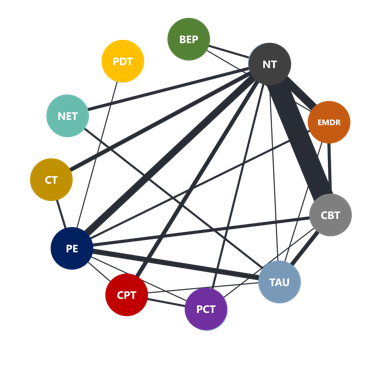 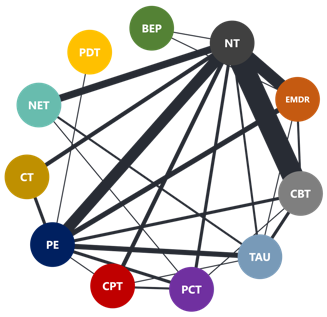 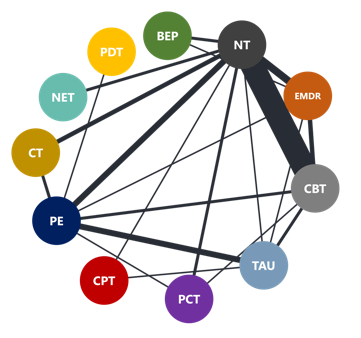             Depression symptom                           Anxiety symptom                                 Retention rateNodes are equal for all therapies. The edges were equal to the number of studies            Depression symptom                           Anxiety symptom                                 Retention rateNodes are equal for all therapies. The edges were equal to the number of studies            Depression symptom                           Anxiety symptom                                 Retention rateNodes are equal for all therapies. The edges were equal to the number of studies            Depression symptom                           Anxiety symptom                                 Retention rateNodes are equal for all therapies. The edges were equal to the number of studies            Depression symptom                           Anxiety symptom                                 Retention ratePsychotherapyPsychotherapyDepression symptomDepression symptomAnxiety symptomAnxiety symptomAnxiety symptomRetention rateRetention rateInterpretationPsychotherapyPsychotherapyNetwork estimateMean (95%CI)Rank (%)Network estimateMean (95%CI)Network estimateMean (95%CI)Rank (%)Network estimateRR (95%CI)Rank (%)InterpretationCPT -1.46(-1.86 to -1.07)96-0.62(-1.50 to 0.26)-0.62(-1.50 to 0.26)600.89(0.79 to 1.01)30Probably superiorCT-1.25(-1.70 to -0.80)87-0.92(-1.49 to -0.35)-0.92(-1.49 to -0.35)781.00(0.89 to 1.13)77Probably superiorEMDR-1.09(-1.41 to -0.78)79-0.90(-1.34 to -0.46)-0.90(-1.34 to -0.46)770.97(0.91 to 1.04)66Probably superiorNET -0.93(-1.47 to -0.38)67-1.25(-2.25 to -0.26)-1.25(-2.25 to -0.26)880.98(0.89 to 1.08)70Probably superiorPE-0.90(-1.19 to -0.61)66-0.52(-0.95 to -0.10)-0.52(-0.95 to -0.10)530.88(0.83 to 0.95)22Probably superiorCBT-0.70(-0.92 to -0.48)52-0.90(-1.18 to -0.62)-0.90(-1.18 to -0.62)780.93(0.89 to 1.13)42Probably superiorPCT-0.31(-0.77 to 0.15)32-0.44(-1.09 to 0.20)-0.44(-1.09 to 0.20)490.92(0.87 to 0.99)43Definitely inferiorBEP -0.22(-0.86 to 0.42)270.31(-0.44 to 1.05)0.31(-0.44 to 1.05)150.79(0.60 to 1.03)12Definitely inferiorTAU-0.18(-0.54 to 0.19)250.04(-0.50 to 0.59)0.04(-0.50 to 0.59)230.98(0.89 to 1.08)69Definitely inferiorPDT0.56(-0.66 to 1.78)60.99(-0.40 to 2.39)0.99(-0.40 to 2.39)50.88(0.63 to 1.25)38Definitely inferiorExplanatory footnotesEffect size, 0.2 (small); 0.3 (medium); 0.8 (large); 1.3 (very large) (Cohen’s d)Explanatory footnotesEffect size, 0.2 (small); 0.3 (medium); 0.8 (large); 1.3 (very large) (Cohen’s d)Explanatory footnotesEffect size, 0.2 (small); 0.3 (medium); 0.8 (large); 1.3 (very large) (Cohen’s d)AbbreviationPosttraumatic stress disorder (PTSD): Confidence interval (CI); Cognitive processing therapy (CPT); Eye movement desensitization and reprocessing (EMDR); Cognitive therapy (CT); Narrative exposure therapy (NET); Prolonged exposure (PE); Cognitive behaviour therapy (CBT); Present-centred therapy (PCT); Brief eclectic psychotherapy (BEP); Treatment as usual (TAU); Psychodynamic therapy (PDT)AbbreviationPosttraumatic stress disorder (PTSD): Confidence interval (CI); Cognitive processing therapy (CPT); Eye movement desensitization and reprocessing (EMDR); Cognitive therapy (CT); Narrative exposure therapy (NET); Prolonged exposure (PE); Cognitive behaviour therapy (CBT); Present-centred therapy (PCT); Brief eclectic psychotherapy (BEP); Treatment as usual (TAU); Psychodynamic therapy (PDT)AbbreviationPosttraumatic stress disorder (PTSD): Confidence interval (CI); Cognitive processing therapy (CPT); Eye movement desensitization and reprocessing (EMDR); Cognitive therapy (CT); Narrative exposure therapy (NET); Prolonged exposure (PE); Cognitive behaviour therapy (CBT); Present-centred therapy (PCT); Brief eclectic psychotherapy (BEP); Treatment as usual (TAU); Psychodynamic therapy (PDT)AbbreviationPosttraumatic stress disorder (PTSD): Confidence interval (CI); Cognitive processing therapy (CPT); Eye movement desensitization and reprocessing (EMDR); Cognitive therapy (CT); Narrative exposure therapy (NET); Prolonged exposure (PE); Cognitive behaviour therapy (CBT); Present-centred therapy (PCT); Brief eclectic psychotherapy (BEP); Treatment as usual (TAU); Psychodynamic therapy (PDT)AbbreviationPosttraumatic stress disorder (PTSD): Confidence interval (CI); Cognitive processing therapy (CPT); Eye movement desensitization and reprocessing (EMDR); Cognitive therapy (CT); Narrative exposure therapy (NET); Prolonged exposure (PE); Cognitive behaviour therapy (CBT); Present-centred therapy (PCT); Brief eclectic psychotherapy (BEP); Treatment as usual (TAU); Psychodynamic therapy (PDT)AbbreviationPosttraumatic stress disorder (PTSD): Confidence interval (CI); Cognitive processing therapy (CPT); Eye movement desensitization and reprocessing (EMDR); Cognitive therapy (CT); Narrative exposure therapy (NET); Prolonged exposure (PE); Cognitive behaviour therapy (CBT); Present-centred therapy (PCT); Brief eclectic psychotherapy (BEP); Treatment as usual (TAU); Psychodynamic therapy (PDT)AbbreviationPosttraumatic stress disorder (PTSD): Confidence interval (CI); Cognitive processing therapy (CPT); Eye movement desensitization and reprocessing (EMDR); Cognitive therapy (CT); Narrative exposure therapy (NET); Prolonged exposure (PE); Cognitive behaviour therapy (CBT); Present-centred therapy (PCT); Brief eclectic psychotherapy (BEP); Treatment as usual (TAU); Psychodynamic therapy (PDT)